BAHAGIAN A: MAKLUMAT UMUM UNIVERSITI PUTRA MALAYSIA(Maklumat ini akan disediakan oleh Bahagian Pengurusan Kualiti Akademik, CQA)PART A: GENERAL INFORMATION ON THE HIGHER EDUCATION PROVIDER Part A of the MQA-01 of this section seeks general information on the higher education provider (HEP). Name of the higher education provider (HEP): Universiti Putra Malaysia 2. Date of establishment: Universiti Putra Malaysia was formerly known as Universiti Pertanian Malaysia and was established on 4 October 1971. The name have been changed to Universiti Putra Malaysia since 15 Mac 1998. 3. Date of registration (if applicable): Universities and University Colleges 1971- P.U. (A) 106 (20 October 1971) Universities and University Colleges 1971-P.U. (A) 106/1998 (15 March 1998) 4. Reference No. of registration (if applicable): Not Applicable 5. Name, title and designation of the chief executive officer (however designated): YBhg. Dato’ Profesor Dr. Ahmad Farhan Mohd SadullahVice Chancellor, Universiti Putra Malaysia 6. Address (Headquarters): Office of Vice Chancellor, Bangunan Canselori Putra, Tingkat 4, Bangunan Pentadbiran, Universiti Putra Malaysia, 43400 UPM Serdang Selangor 7. Correspondence (if different from above): NA 8. Tel.: 03 9769 6001 9. Fax: 03 9769 2016 10. Email: nc@upm.edu.my 11. Website: www.upm.edu.my15. Details of all programmes currently conducted by the HEP (and its branch campuses including any offshore arrengements:17. Designation of academic staff:*however designatedPrasiswah (UG):Siswazah (PG):Total (UG +PG)                Prasiswah (UG):                Siswazah (PG):                Total (UG +PG)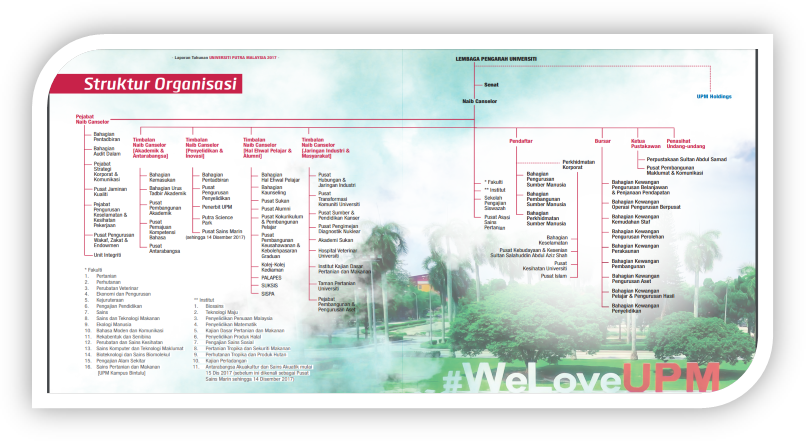 Sumber Data:BAKDSGSPEJABAT PENDAFTARBURSAR:BAHAGIAN B: RINGKASAN PROGRAM PENGAJIAN(Maklumat ini perlu diisi dan dilengkapkan oleh FAKULTI)PART B: PROGRAMME DESCRIPTIONName of the programme (as in the scroll to be awarded):MQF level:Graduating credit:Has this programme been accredited by MQA for other premises? If yes, please provide the following details:Type of award (e.g., single major, double major, etc.):Field of study and National Education Code (NEC): Language of instruction:Type of programme (e.g., own, collaboration, external, joint award/joint degree, etc.): Mode of study (e.g., full-time/part-time):Mode of offer (please (/) where appropriate): Method of learning and teaching (e.g. lecture/tutorial/lab/field work/studio/blended learning/e-learning, etc.):Mode of delivery (please (/) as appropriate):Duration of study:       Note: Number of weeks should include study and exam week.Entry requirements:Estimated date of first intake: month/yearProjected intake and enrolment: (applicable for provisional accreditation)Total enrolment of student (applicable for full accreditation):Estimated date of first graduation: month/yearTypes of job/position for graduate (at least two types): Awarding body: Own Others (Please name)(Please attach the relevant documents, where applicable) Proof of collaboration between HEP and the collaborative partner such as copy of the Validation Report* of the collaborative partner** and the Memorandum of Agreement (MoA) Approval letter from the Higher Education Department (Jabatan Pendidikan Tinggi, JPT) of the Ministry of Higher Education for programmes in collaboration with Malaysian public universitiesProof of approval and supporting letter to conduct the programme from certification bodies/awarding bodies/examination bodies A copy of the programme specification as conducted by the collaborative partner (eg. Handbook)Proof of collaboration with Quality Partners* for the programme, where applicableFor programmes which require clinical training, please attach proof of approval from the relevant authorityAny other document where necessaryProvide a sample of scroll to be awarded should be attached.Address(s) of the location where the programme is/to be conducted:Note: *  Validation report is an evaluation by the collaborative partner on the readiness and capability of the institution to offer the programme. ** Collaborative partner is the institution who owned the curriculum of the programme and conferred the award (franchisor), while the programme delivery is conducted by another institution (franchisee).  *** Quality partners are usually better established universities which attest to the quality of a programme through the involvement or oversight of curriculum design, teaching and learning, or assessment.  BAHAGIAN C : STANDARD PROGRAM(Maklumat ini perlu diisi dan dilengkapkan oleh FAKULTI)INFORMATION ON AREA 1: PROGRAMME DEVELOPMENT AND INFORMATION ON AREA 1: PROGRAMME DEVELOPMENT AND DELIVERYStatement of Educational Objectives of Academic Programme and Learning OutcomesExplain how the programme is in line with, and supportive of, the vision, mission and goals of the HEP.Provide evidence and explain how the department has considered market and societal demand for the programme. In what way is this proposed programme an enhanced of the other?a)    State the educational objectives, learning outcomes, teaching and         learning strategies, and assessment of the programme.Map the programme learning outcomes against the programme educational objectives. (Provide information in Table ...).Table 1: Matrix of Programme Learning Outcomes (PLO) against the Programme Educational Objective (PEO).(Mohon kemukakan jadual sepertimana yang ditetapkan oleh Bahagian Urus Tadbir Akademik / Sekolah Pengajian Siswazah serta yang telah dibentangkan dalam JKKU/JKPSU (khusus untuk Audit Semakan Semula))Describe the strategies for the attainment of PLOs in term of teaching and learning strategies, and assessment.   Map the programme learning outcomes to MQF level descriptors and the eight MQF learning outcomes domains. a)   How are the learning outcomes related to the career and further studies options of the student on completion of the programme?Do the learning outcomes relate to the existing and emergent needs of the profession, industry and the discipline? How was this established? Programme Development: Process, Content, Structure and Teaching-Learning MethodsDescribe the provisions and practices that indicate the autonomy of the department in the design of the curriculum, and its utilisation of the allocated resources.Describe the processes to develop and approve curriculum.a)   Who and how are the stakeholders consulted in the development of the curriculum?Explain the involvement of educational experts in this curriculum development.a)    Describe how the curriculum fulfils the requirements of the discipline of study in line with the programme standards  (if applicable) and good practices in the field.Provide the necessary information, where applicable, in Table ...:	Table ...: Components of the programme and its credit value(Mohon kemukakan jadual sepertimana yang ditetapkan oleh Bahagian Urus Tadbir Akademik / Sekolah Pengajian Siswazah serta yang telah dibentangkan dalam JKKU/JKPSU (khusus untuk Audit Semakan Semula))Note: * Compulsory courses/modules refers to Mata Pelajaran Umum (MPU) and other courses required   by the HEP.** Core courses also include faculty common courses.*** Provide information on major including double major if applicable. **** Optional/elective courses refer to courses where students can exercise choice.Provide a brief description for each course offered in the programme. Please arrange the courses by year and semester as in Table 3.Maklumat pelaksanaan di fakultiTable ...: Brief description of courses offered in the programme(Mohon kemukakan jadual sepertimana yang ditetapkan oleh Bahagian Urus Tadbir Akademik / Sekolah Pengajian Siswazah serta yang telah dibentangkan dalam JKKU/JKPSU (khusus untuk Audit Semakan Semula))Provide information for each course, where applicable in Table....Table 4: Course information (a template in Excel format is provided separately for HEP to fill in)(Mohon kemukakan jadual sepertimana yang ditetapkan oleh Bahagian Urus Tadbir Akademik / Sekolah Pengajian Siswazah)Explain the appropriateness of teaching and learning methods applied to achieve the objectives and learning outcomes of the programme. (This is to be read together with information in 1.1.3.)What are the co-curricular activities available to the students of this programme? How do these activities enrich student learning experience, and foster personal development and responsibility?Maklumat di peringkat Universiti Aktiviti kokurikulum yang ditawarkan di bawah Kursus Kokurikulum Berkredit menerapkan kemahiran insaniah (KI) untuk membentuk kemenjadian pelajar cemerlang di samping berjaya di dalam bidang akademik. Kursus Kokurikulum Berkredit yang ditawarkan di UPM kini meliputi lapan (8) teras utama iaitu teras sukan, teras kebudayaan, teras khidmat komuniti, teras kesukarelawanan, teras daya usaha dan inovasi, teras kepimpinan, teras pengucapan awam dan teras keusahawanan.   Kesemua aktiviti ini membantu pembangunan dan kemenjadian pelajar melalui pelaksanaan projek bersama komuniti di mana pelajar dapat membina sikap kepimpinan, tanggungjawab, hubungan komunikasi dengan masyarakat dan sebagainya.	Maklumat pelaksanaan di fakultiProgramme DeliveryProvide evidence on how the department ensures the effectiveness of delivery in supporting the achievement of course and programme learning outcomes.Maklumat di peringkat Universiti Keberkesanan pengajaran dan pembelajaran bagi mencapai hasil pembelajaran kursus dan program dinilai melalui:Penilaian pengajaranPenilaian dilaksanakan secara atas talian melalui Sistem Teaching Assessment (TA) dalam portal Putra Learning Hub. Empat aspek pengajaran yang dinilai iaitu i) perancangan, ii) penyampaian, iii) penaksiran dan iv) profesionalisme. Komen terbuka pelajar turut digunakan untuk menambahbaik pengajaran.Aktiviti pembelajaran dalam PutraBLASTPutraBLAST adalah sistem pengurusan pembelajaran rasmi UPM yang menyediakan platform interaktif antara pelajar dan pensyarah. Kaedah penyampaian secara pembelajaran teradun (Blended learning, BL) membantu pencapaian hasil pembelajaran sesuatu kursus. UPM menyasarkan 30% kursus dilaksanakan secara BL.Untuk pengajaran di peringkat siswazah bagi memastikan keberkesanan penyampaian bagi menyokong pencapaian kursus dan hasil pembelajaran program, universiti telah mewujudkan mekanisme berikut:1. Pelajar mesti mengemukakan cadangan penyelia bersama pada semester pertama.2. Pelajar mesti membentuk jawatankuasa penyeliaan dalam tahun pertama pengajian mereka.3. Pada akhir setiap semester, satu laporan kemajuan (GS11) harus dikemukakan kepada jawatankuasa penyeliaan. 4. Pelajar PhD mereka mesti lulus Peperiksaan Komprehensif (CE) dalam tempoh lima semester.5. Tesis mesti dipertahankan di hadapan jawatankuasa pemeriksaan yang terdiri daripada pemeriksa dalaman dan luaran.6. Pelajar mesti menghasilkan (menerima / menerbitkan) dua artikel jurnal untuk PhD dan satu artikel jurnal untuk Sarjana.Sekolah Pengajian Siswazah (SGS) telah menerbitkan PEO, PO & LO Pemetaan & Penilaian Rubrik oleh Penyelidikan yang menangani mekanisme yang disebutkan di atas dan boleh diakses di http://www.sgs.upm.edu.my/kandungan/peo_po_lo_mapping_assessment_rubric_by_research-28150.Show evidence that the students are provided with, and briefed on, the current information about the programme, for example, Student Study Guide, Student Handbook and Student Project Handbook.a) Provide details of the coordinator of the programme and members of the team responsible for the programme. State the manner in which the academic team manages the programme. What are their authority and responsibility? What are the procedures that guide the planning, implementation, evaluation and improvement of the programme?Does the programme team have access to adequate resources? Provide evidence.Show how the department provides favourable conditions for teaching and learning.Describe the department’s initiatives to encourage innovations in teaching, learning and assessment.State how the department obtains feedback and uses it to improve the delivery of the programme outcomes. Provide evidence.  INFORMATION ON AREA 2: ASSESSMENT OF STUDENT LEARNINGRelationship between Assessment and Learning OutcomesExplain how assessment principles, methods and practices are aligned to the achievement of learning outcomes of the programme consistent with MQF level.(The information given for this standard must be consistent with that of 1.2.4 in Area 1.) Describe how the alignment between assessment and learning outcomes are regularly reviewed to ensure its effectiveness (please provide policy on the review, if any). Provide evidence.Assessment MethodsDescribe how a variety of assessment methods and tools are used in assessing learning outcomes and competencies. Show the utilisation of both summative and formative assessment methods within the programme.(The information given for this standard must be consistent with that of 1.2.4 in Area 1.)a) Explain how the department ensures the validity, reliability, integrity, currency and fairness of student assessment over time and across sites (if applicable). Indicate the authority and processes for verification and moderation of summative assessments.What guidelines and mechanisms are in place to address plagiarism among students?Are the assessment methods reviewed periodically? Describe the review of the assessment methods in the programme conducted (e.g., the existence of a permanent review committee on assessment and consultation with external assessors and examiners, students, alumni and industry).a)   Describe the student assessment methods in term of its duration, diversity, weight, criteria and coverage. Describe the grading system used. How are these documented and communicated to the students?Explain how the department provides feedback to the students on their academic performance to ensure that they have sufficient time to undertake remedial measures.How are results made available to the students for purposes of feedback on performance, review and corrective measures?Specify whether students have the right to appeal. Provide information on the appeal policy and processes. How are appeals dealt with?Explain the mechanism to review and implement new methods of assessment. Append a copy of the Regulations of Examination.Explain the processes in making changes to the assessment method. How are the changes are made known to the students?Management of Student AssessmentExplain the roles, rights and power of the department and the academic staff in the management of student assessment.Describe how the confidentiality and security of student assessment documents as well as academic records are ensured.Explain how and when continuous and final assessments results are made available to students. What guidelines and mechanisms on students’ appeal against course results are in place?Explain how the department periodically reviews the management of student assessment and measures it take to address the issues highlighted by the review. INFORMATION ON AREA 3: STUDENT SELECTION AND SUPPORT SERVICESStudent Selectiona)  State the criteria and the mechanisms for student selection including  that of transfer students and any other additional requirements, for    example, those in relation to students with special needs.Provide evidence that the students selected fulfil the admission policies that are consistent with applicable requirements.Describe the admission mechanisms and criteria for students with other equivalent qualifications (where applicable).a)  Explain how the selection criteria are accessible to the public.If other additional selection criteria are utilised, describe them.Show evidence that the admission policy and mechanisms are free from unfair discrimination and bias.a)  Provide information on student intake for each session since        commencement and the ratio of the applicants to intake.Describe how the size of student intake is determined in relation to the capacity of the department and explain the mechanisms for adjustments, taking into account the admission of visiting, auditing, exchange and transfer students.Describe the policies, mechanisms and practices for appeal on student selection, if applicable.State the support provided for those who are selected but need additional developmental and remedial assistance. Articulation and TransferDescribe how the department facilitates student mobility, exchanges and transfers, nationally and internationally.Indicate how students accepted for transfer demonstrate comparable achievements in their previous programme of study.Student Support ServicesWhat support services are available to students? Show evidence that those who provide these services are qualified. What other additional support arrangements provided by other organisations are accessible to students?a) Describe the roles and responsibilities of those responsible for student     support services. Describe the organisation and management of the student support services and maintenance of related student records.How are students orientated into the programme?a)  Describe the provision of the academic, non-academic and career      counselling services to students.Maklumat di peringkat UniversitiBahagian Kaunseling UPM menyediakan beberapa perkhidmatan bagi membantu pelajar di kampus Serdang dari sudut kesejahteraan  emosi, pembangunan kendiri dan  perancangan kerjaya.  Pelajar secara umumnya boleh mengakses perkhidmatan kaunseling kerjaya atas permintaan di Seksyen Kaunseling dan Kerjaya. Disamping itu, pelajar  boleh menghadiri temuduga, sesi ujian psikologi, karnival kerjaya dan ceramah kerjaya yang dianjurkan oleh Seksyen Kaunseling dan Kerjaya Bahagian Hal Ehwal Pelajar,UPM.Kerahsiaan perkhidmatan termasuk rekod pelajar (contohnya kesihatan, status imigresen, status kewangan dan keselamatan) terjamin melalui peraturan dan garis panduan yang ditetapkan oleh prosedur fail pejabat Pendaftar dan pemberi perkhidmatan yang berkenaan.Semua maklumat  yang berkaitan dengan apa-apa kaunseling yang diberikan adalah tertakluk kepada Akta Kaunseling Malaysia (580) yang menuntut kerahsiaan bagi setiap sesi kaunseling yang dikendalikan.Maklumat pelaksanaan di fakultiHow are the effectiveness of the academic, non-academic and career counselling services measured, and the progress of those who seek its services monitored? What plans are there to improve the services, including that of enhancing the skills and professionalism of the counsellors?Maklumat di peringkat UniversitiPerkhidmatan sesi kaunseling individu, kelompok dan bimbingan Bahagian Kaunseling dikendalikan oleh Pegawai Psikologi yang berdaftar dengan pihak Lembaga Kaunselor Malaysia dan Perakuan Amalan untuk pendaftaran kaunselor diperbaharui setiap dua (2) tahun. Selain itu, Pegawai Psikologi juga menghadiri latihan yang berkaitan kaunseling dan psikologi untuk meningkatkan kemahiran kompetensi kaunselor. Berikut merupakan senarai Pegawai Psikologi dari Bahagian Kaunseling UPM yang mendapat perakuan amalan secara dwitahunan :Jadual 3.3.4 Senarai Pegawai Psikologi, Bahagian Kaunseling UPMBagi memastikan pelaksanaan perkhidmatan sesi kaunseling individumemenuhi kepuasan klien, pihak BKUPM menyediakan penilaian bagi perkhidmatan sesi kaunseling individu dan kelompok. Rujuk Laporan Penilaian sesi Kaunseling Individu dan Kelompok seperti berikut untuk sepanjang tahun 2019.Jadual : Laporan Penilaian Sesi kaunseling Individu dan KelompokMaklumat pelaksanaan di fakultiDescribe the mechanisms that exist to identify and assist students who are in need of academic, spiritual, psychological and social support.Describe the processes and procedures in handling disciplinary cases involving the students.What mechanism is available for students to complain and to appeal on academic and non-academic matters?How are the adequacy, effectiveness and safety of student support services evaluated and ensured?Student Representation and ParticipationWhat policy and processes are in place for active student engagement especially in areas that affect their interest and welfare?Explain student representation and organisation at the institutional and departmental levels.Maklumat di peringkat UniversitiTerdapat tiga (3) kumpulan utama yang mewakili pelajar di Universiti ini. Tiga (3) kumpulan pelajar pelajar tersebut ialah:Majlis Perwakilan Pelajar;Majlis Tertinggi Mahasiswa; danPersatuan Mahasiswa Fakulti.  Mahasiswa Perwakilan Pelajar merupakan sekumpulan pelajar yang dipilih oleh pelajar-pelajar UPM melalui Pemilihan Majlis Perwakilan Pelajar setiap tahun untuk mewakili mereka membawa isu-isu berkaitan kepentingan dan kebajikan pelajar kepada Pihak Pengurusan Universiti selari dengan peruntukan dalam Perkara 52 Akta Universiti Kolej Universiti 1971, Perlembagaan Universiti Putra Malaysia. Sehingga tahun 2018, Naib Canselor dengan kuasa yang telah diperuntukkan dalam perlembagaan universiti telah menentukan sebanyak 45 kerusi dipertandingkan dalam Pemilihan Majlis Perwakilan Pelajar UPM.Majlis Tertinggi Mahasiswa Kolej Kediaman merupakan sekumpulan pelajar yang dilantik oleh Pengurusan Kolej Kediaman bagi mewakili pelajar-pelajar yang menginap di sesebuah kolej kediaman membawa isu-isu berkaitan kepentingan dan kebajikan pelajar-pelajar tersebut kepada Pihak Pengurusan Kolej Kediaman. Sehingga tahun 2018 terdapat 17 kolej kediaman di UPM dan setiap kolej kediaman mempunyai Majlis Tertinggi Mahasiswa sendiri.Persatuan Mahasiswa Fakulti (PMF) pula merupakan sekumpulan pelajar di setiap fakulti yang dipilih melalui Mesyuarat Agung Tahunan bagi mewakili pelajar-pelajar fakulti tersebut dalam membawa isu-isu berkaitan kepentingan dan kebajikan kepada pihak pengurusan fakulti. Sehingga 2018 terdapat 15 PMF yang mewakili 15 fakulti di UPM.Maklumat pelaksanaan di fakultia) What does the department do to facilitate students to develop linkages with external stakeholders?              b)How does the department facilitate students to gain managerial,    entrepreneurial and leadership skills in preparation for the workplace?How does the department facilitate student activities and organisations that encourage character building, inculcate a sense of belonging and responsibility, and promote active citizenship?Alumnia) Describe the linkages established by the department with the alumni.Describe the role of the alumni in development, review and continuous improvement of the programme.INFORMATION ON AREA 4: ACADEMIC STAFFRecruitment and ManagementExplain how the department’s academic staff plan is consistent with HEP’s policies and programme requirements.a) State the policy, criteria, procedures, terms and conditions of service for the      recruitment of academic staff.Explain the due diligence exercised by the department in ensuring that the qualifications of academic staff are from bona fide institutions.Provide data on the staff–student ratio appropriate to the teaching-learning methods and consistent with the programme requirements. a) Provide summary information on every academic staff involved  in          conducting the programme in Table 5.Table 5:  Summary information on academic staff involved in the programmeProvide Curriculum Vitae of each academic staff teaching in this programme containing the following:NameAcademic QualificationsCurrent Professional Membership Current Teaching and Administrative Responsibilities Previous EmploymentConferences and Training Research and Publications Consultancy Community ServiceOther Relevant InformationProvide information on turnover of academic staff for the programme (for Full Accreditation only).               Describe how the department ensures equitable distribution of duties and responsibilities among the academic staff.Describe how the recruitment policy for a particular programme seeks diversity among the academic staff such as balance between senior and junior academic staff, between academic and non-academic staff, between academic staff with different approaches to the subject, and academic staff with multi-disciplinary backgrounds and experiences.a)  State the policies, procedures and criteria (including involvement in      professional, academic and other relevant activities, at national and      international levels) for appraising and recognising academic staff.Maklumat di peringkat UniversitiMekanisme dan prosedur yang digunakan untuk mengawasi dan menilai prestasi kakitangan diterangkan dalam pekeliling yang dikeluarkan oleh Jabatan Perkhidmatan Awam iaitu:Pekeliling Perkhidmatan Bilangan 4 Tahun 2002, Pelaksanaan Sistem Saraan Malaysia Bagi Anggota Perkhidmatan Awam Persekutuan dan / atauSurat Pekeliling Perkhidmatan Bilangan 2 Tahun 2009, Pemantapan Pengurusan Sistem Penilaian Prestasi Pegawai Perkhidmatan AwamSemua kakitangan perlu mengemukakan Laporan Penilaian Prestasi Tahunan melalui KM Portal, untuk penilaian oleh penilai yang sesuai. UPM sentiasa memberikan pengiktirafan kepada semua staf yang telah memberikan sumbangan dalam kejayaan UPM. Di antara pengiktirafan yang diberikan adalah: Majlis Anugerah Akademia Putra adalah usaha UPM untuk memberi pengiktirafan kepada kecemerlangan dalam memupuk inovasi serta kreativiti dalam proses pengajaran, pembelajaran, penyelidikan, perundingan dan perkhidmatan bagi setiap pegawai akademik dan bukan akademik. Terdapat 2 jenis anugerah yang dipertandingkan iaitu Anugerah Fellowship Naib Canselor dan Anugerah Khas Akademia Putra.  Anugerah Fellowship Naib Canselor terdiri daripada 4 Kategori iaitu Kategori Pengajaran, Kategori Penyelidikan dan Inovasi, Kategori Perkhidmatan Profesional, Kategori Perundingan dan Anugerah Khas Akademia Putra;Majlis Gemilang Putra adalah tujuan untuk mengiktiraf dan menghargai sumbangan pekerja kepada kecemerlangan UPM dengan menzahirkan rasa penghargaan dan terima kasih Universiti kepada warganya yang bersungguh-sungguh menabur khidmat bakti yang cemerlang dengan rasa setia dan penuh tanggungjawab melalui pengiktirafan Anugerah Tokoh Pekerja, Anugerah Perkhidmatan Cemerlang, Anugerah Jasa Putra, Anugerah Setia Putra dan Jasamu Dikenang.Maklumat pelaksanaan di fakultiExplain the policies, procedures and criteria for promotion, salary increment or other remuneration of academic staff.Maklumat di peringkat UniversitiDasar pelantikan dan promosi kakitangan akademik diterangkan dalam Seksyen 4.1.1. dan 4.1.7 menunjukkan proses pelantikan dan promosi kakitangan akademik mengikut kategori masing-masing. Kriteria yang digunakan untuk kenaikan pangkat ke pelbagai kategori pelantikan akademik, termasuk Profesor Madya dan Profesor, diterangkan secara terperinci dalam Garis Panduan dan Kriteria Kenaikan Pangkat Pegawai Akademik Edisi 3.Secara asasnya kenaikan pangkat pegawai akademik adalah berdasarkan pekeliling perkhidmatan yang berkuat kuasa dari semasa ke semasa.  Dalam konteks UPM, selain memenuhi syarat umum yang ditetapkan dalam pekeliling perkhidmatan, pegawai akademik perlu memenuhi kriteria kecemerlangan akademik sebagai mana yang ditetapkan dalam Garis Panduan dan Kriteria Kenaikan Pangkat Pegawai Akademik UPM Edisi 3 Tahun 2008 serta Kriteria Kenaikan Pangkat Laluan Kerjaya Baharu Pegawai Akademik yang berkuatkuasa mulai 1 Jun 2019 (bagi pegawai akademik di Kampus Serdang)/1 Jun 2020 (bagi pegawai akademik di Kampus Bintulu).Pegawai akademik yang telah memenuhi syarat umum dan kriteria kecemerlangan akademik boleh memohon kenaikan pangkat pada bila-bila masa dan akan dipertimbang oleh Jawatankuasa Pemilih (Guru) bagi jawatan pensyarah kanan dan Profesor Madya dan Jawatankuasa Pemilih (Profesor) bagi jawatan Profesor.Dari sudut gaji dan elaun kenaikan pangkat, ia didasarkan kepada ketetapan yang telah digariskan dalam skim perkhidmatan pensyarah dan pensyarah perubatan.Maklumat pelaksanaan di fakultiHow are the above information made known to the academic staff?Maklumat di peringkat UniversitiMaklumat berkaitan kenaikan pangkat dihebahkan kepada pegawai akademik melalui mekanisme berikut:(a)	laman web Pejabat Pendaftar; (b)	sesi libat sama dan jerayawara (roadshow);(c)	garis panduan kenaikan pangkat;(d)	sesi mesyuarat dan perbincangan dengan fakulti dari semasa ke semasa; dan(e)	maklum balas terhadap pertanyaan individu.Describe the nature and extent of the national and international linkages to enhance teaching and learning in the programme.Service and DevelopmentProvide information on the departmental policy on service, development and appraisal of the academic staff.Maklumat di peringkat UniversitiDi bawah polisi perkhidmatan, setiap pekeliling baharu yang dikeluarkan oleh Jabatan Perkhidmatan Awam (JPA) telah diteliti dan dipinda mengikut kesesuaian universiti dan akan dibawa untuk kelulusan Lembaga Pengarah Universiti (LPU). Tarikh kuat kuasa menerima pakai pekeliling ini akan dimaklumkan kepada semua pegawai UPM melalui laman web Pejabat Pendaftar.Bagi memperincikan tindakan pelaksanaan di UPM, polisi / prosedur berkaitan pelantikan, pembangunan dan penilaian prestasi telah diperjelaskan sebagaimana dalam eISO iaitu :Prosedur Pelantikan Staf Akademik dan Bukan Akademik serta Pelaksana Tetap dan Kontrak;Prosedur Pengurusan Penilaian Prestasi Staf;Prosedur Pengurusan Cuti Staf;Prosedur Kenaikan Pangkat Staf Akademik dan Bukan Akademik (termasuk Pelaksana);Prosedur Pengesahan dalam Perkhidmatan;Prosedur Pengurusan Latihan Staf;Prosedur Tuntutan dan Permohonan Pembiayaan Perubatan; dan Prosedur PersaraanPolisi berkaitan penilaian staf pula dibuat berdasarkan Pekeliling Perkhidmatan Bilangan 4 Tahun 2002 Pelaksanaan Sistem Saraan Malaysia bagi Anggota Perkhidmatan Awam Persekutuan. Selari dengan keperluan RU, kriteria penilaian berikut digunakan bagi menilai staf akademik:bebanan pengajaranpenilaian pengajaranpenyeliaan (kuantiti pelajar)penyeliaan (kualiti seliaan)penyelidikan (input) – kuantiti projek yang diseliapenyelidikan (output) – kuantiti dan kualiti penerbitanperkhidmatan profesional (penglibatan dalam khidmat pakar runding, aktiviti lanjutan, pemeriksaan tesis, semakan jurnal, persidangan, badan profesional, jawatankuasa yang relevan, penilaian dan akreditasi program, serta aktiviti pembangunan pelajar)kualiti peribadi (komitmen, disiplin, kemahiran membina jaringan dan kerjasama)kemahiran kepimpinansumbangan kepada masyarakat dan negaraUPM juga telah membangunkan garis panduan kenaikan pangkat bagi pelbagai kategori jawatan yang boleh dirujuk melalui laman web Pejabat Pendaftar di https://pendaftar.upm.edu.my/documentfile?L=bm. Staf yang memenuhi kriteria boleh memohon untuk kenaikan pangkat ke jawatan lebih tinggi sepanjang tahun.Maklumat pelaksanaan di fakultiHow does the department ensure that the academic staff are given opportunities to focus on their respective areas of expertise such as curriculum development, curriculum delivery, academic supervision of students, research and writing, scholarly and consultancy activities, community engagement and academically-related administrative duties?a) State the HEP policies on conflict of interest and professional conduct of      academic staff. Maklumat di peringkat UniversitiUPM merujuk kepada Akta Badan-Badan Berkanun (Tatatertib dan Surcaj) 2000 (Akta 605), Kaedah-Kaedah Universiti Putra Malaysia (Tatatertib Pelajar-Pelajar) 2005, Etika Kerja Universiti Putra Malaysia, Garis Panduan Integriti Akademik Institusi Penganjian Tinggi Malaysia yang berkuatkuasa dalam etika kelakuan profesional dan konflik kepentingan di kalangan staf akademik.Maklumat pelaksanaan di fakultiState the HEP procedures for handling disciplinary cases.Maklumat di peringkat UniversitiUPM mengklasifikasikan urusan tatatertib seperti berikut iaitu :Urusan Tatatertib Staf iaitu di bawah tanggungjawab Pejabat Pendaftar dan Unit Integriti di bawah Pejabat Naib Canselor. Rujukan yang digunakan dalam urusan tatatertib staf ini adalah Akta Universiti dan Kolej Universiti 1971 pindaan 2012 dan Akta Badan-Badan Berkanun (Tatatertib dan Surcaj) 2000 (Akta 605);Urusan Tatatertib Pelajar iaitu di bawah tanggungjawab Bahagian Hal Ehwal Pelajar) dan sumber rujukan adalah Kaedah-Kaedah Universiti Putra Malaysia (Tatatertib Pelajar-Pelajar) 2005 dan Akta Universiti dan Kolej Universiti 1971 pindaan 2012;Maklumat pelaksanaan di fakultiDescribe the mechanisms and processes for periodic student evaluation of the academic staff. Indicate the frequency of this evaluation exercise. Show how this evaluation is taken into account for quality improvement. Maklumat di peringkat UniversitiObjektif utama penilaian pengajaran yang dilaksanakan bertujuan untuk mendapatkan maklum balas pelajar terhadap keberkesanan pengajaran & pembelajaran untuk tujuan: pemantauan pensyarah berdasarkan kriteria yang telah ditetapkan;meningkatkan kualiti kursus; dan melahir dan membentuk pensyarah yang berkebolehan dan berwibawa.Penilaian pengajaran ini dilaksanakan terhadap semua program pengajian pada setiap semester berdasarkan tempoh seperti berikut:Asasi Sains Pertanian (minggu kuliah 14 hingga 18)Diploma, Bacelor dan Siswazah (minggu kuliah 10 hingga 14) Penilaian dibuat secara atas talian melalui Sistem Teaching Assessment (TA) dalam Portal Putra Learning Hub. Jawatankuasa Pengajaran dan Pembelajaran (JKPP) UPM melalui mesyuaratnya ke-19 pada 9 April 2014 telah memohon agar fakulti memantau dan mengenal pasti pensyarah yang memperoleh penilaian pengajaran di bawah 3.50 daripada skala 5.00 mata secara berturutan untuk dua (2) semester agar latihan yang bersesuaian dapat diberikan kepada pensyarah berkenaan.Maklumat pelaksanaan di fakultia) State the policies for training, professional development and career     advancement (e.g., study leave, sabbatical, advanced training, specialised     courses, re-tooling, etc.) of the academic staff.    Maklumat di peringkat UniversitiUPM akan memastikan staf akademik diberikan kemudahan bagi meningkatkan kemahiran dan pengetahuan dalam bidang kepakaran mereka. Kemudahan yang diberikan juga haruslah relevan dengan tugas dan tanggungjawab yang dilaksanakan dalam membantu universiti mencapai KPI yang telah ditetapkan. Sehubungan dengan itu, beberapa garis panduan yang perlu diikuti oleh Pegawai Akademik bagi mendapatkan kemudahan tersebut antaranya:(i)	Latihan Pasca Kedoktoran•	Memberikan peluang kepada pegawai akademik yang baharu memperoleh PhD untuk membuat penyelidikan secara sepenuh masa; dan•	Menggalakkan pegawai akademik membina rangkaian penyelidikan dengan pakar dalam bidang-bidang berkenaan.(ii)	Latihan Sub KepakaranMerupakan satu kemudahan yang diberikan kepada pegawai akademik dalam bidang perubatan untuk mendapatkan pengetahuan dan meningkatkan kemahiran dalam bidang kepakaran mereka.(iii)	Cuti Sabatikal•	Menjalankan penyelidikan;•	Lawatan akademik dan saintifik yang berkaitan dengan bidang pengkhususan/ kepakaran pegawai; dan•	Penulisan buku karya asal dengan syarat pegawai hanya menulis satu buku dalam tempoh cuti sabatikal yang diluluskan. Kebenaran yang diberikan adalah hanya untuk menyelesaikan penulisan, bukan pada peringkat permulaan penulisan.(iv)	Latihan PenyelidikanLatihan Penyelidikan adalah untuk memberi peluang kepada Pegawai Akademik menumpukan perhatian kepada penyelidikan yang dijalankan.(v)	Latihan ProfesionalLatihan Profesional adalah bertujuan untuk pegawai memenuhi syarat bagi mendapatkan kelayakan tertentu dalam profesion yang berkenaan serta melayakkan staf mendapat pengiktirafan daripada badan profesional yang ditubuhkan di bawah akta, antaranya:•	Jurutera – Lembaga Jurutera Malaysia (Board of Engineers)•	Senibina – Lembaga Arkitek Malaysia (LAM)•	Kewangan - Malaysia Institute of Accountants (MIA)Dari segi aspek latihan, Pembangunan Profesional Berterusan (CPD) untuk kakitangan akademik disediakan dengan pelbagai program yang dianjurkan oleh Pusat PembangunanAkademik (CADe), Pusat Pengurusan Penyelidikan (RMC) dan Bahagian Pembangunan Sumber Manusia (HRD). Secara umumnya, setiap kakitangan dikehendaki menghadiri latihan selama tiga hari setahun. Bidang tumpuan latihan adalah seperti yang didokumenkan dalam Program Pembangunan Staf UPM 2008-2010.Maklumat pelaksanaan di fakultiDescribe the mentoring system or formative guidance for new academic staff.Maklumat di peringkat UniversitiSistem mentor yang formal mempunyai objektif yang tertentu. Sistem pencapaian dan penilaian diatur untuk melihat keberkesanan program berkenaan. Tujuan utamanya ialah untuk membolehkan mentee (staf baharu kurang berpengalaman) mendapat bimbingan yang betul dan berkesan tentang visi, misi dan objektif UPM. Bagi membantu dan menyokong staf akademik baharu dalam penyelidikan, UPM mempunyai budaya mentor oleh penyelidik/ahli akademik senior. Sistem mentor ini terutamanya dimestikan dalam Skim Geran Putra di bawah inisiatif khas untuk pensyarah baharu yang dipanggil IPM. Selain itu, staf akademik junior dilibatkan dalam penyelidikan berkumpulan dan/atau pengajaran berpasangan sebagai bakal pengganti. Staf junior juga diserap ke dalam jawatankuasa penyeliaan pelajar pascasiswazah di mana ahli akademik senior bertindak sebagai pengerusi. Amalan ini adalah untuk memastikan staf akademik baharu memperoleh pengalaman menyelia projek penyelidikan pascasiswazah.Antara program lain yang dilaksanakan khusus kepada staf lantikan baharu adalah:(i)	Unshackling Young Academics (UYA)Program ini merupakan platform khas perkongsian idea, pengalaman dan pengukuhan secara holistik dalam kalangan pensyarah muda ke arah pencapaian misi dan visi UPM.(ii)	Program Transformasi MindaProgram ini bertujuan untuk memberi pendedahan dan penyesuaian minda staf baharu di peringkat awal pelantikan. Program ini juga merupakan medan awal memupuk jati diri, integriti dan menerangkan tentang hala tuju dan ekspektasi universiti terhadap staf baharu.Kursus Asas Pengajaran (KAP)Kursus Asas Pengajaran (KAP) merupakan latihan intensif selama enam (6) hari yang memperkenalkan pensyarah baharu UPM kepada aspek penting dalam pengajaran dan pembelajaran serta penyeliaan pelajar secara berkesan bagi mempersiapkan mereka dalam melaksanakan tugas dan tanggungjawab harian. KAP merupakan salah satu modul khusus Program Transformasi Minda (PTM) yang perlu diikuti oleh pegawai untuk disahkan dalam jawatan.Melalui kursus ini, peserta didedahkan dengan hasil berasaskan pembangunan dan reka bentuk kurikulum, prinsip dan pendekatan pengajaran dan pembelajaran, teknik penyampaian dan penilaian yang berkesan, dan juga portfolio pengajaran. Para peserta turut diperkenalkan kepada teori dan aspek praktikal penyelidikan dalam pengajaran dan pembelajaran mulai daripada penjanaan data sehingga ke penerbitan. Untuk membimbing dan menyokong staf akademik baharu dalam penyelidikan pula, UPM mempunyai budaya mentor oleh penyelidik / akademik kanan. Sistem bimbingan dikuatkuasakan di dalam Skim Geran Penyelidikan Universiti (RUGS) di bawah inisiatif khas untuk pensyarah baharu yang disebut sebagai Inisiatif 5. Selain itu, kakitangan akademik junior terlibat dalam penyelidikan kumpulan dan / atau mengajar sebagai understudies. Pensyarah muda ini juga turut dilibatkan dalam jawatankuasa penyeliaan untuk pelajar pascasiswazah. Amalan ini adalah untuk memastikan kakitangan akademik baharu memperoleh pengalaman dalam menyelia projek penyelidikan pasca siswazah.Maklumat pelaksanaan di fakultiDescribe the opportunities available to academic staff to obtain professional qualifications and to participate in professional, academic and other relevant activities at national and international levels. How does this participation enhance the teaching-learning experience? Maklumat di peringkat UniversitiAntara peluang latihan peningkatan profesionalisma di samping seperti mana yang dinyatakan di 4.2.5, peluang latihan yang disediakan adalah seperti berikut: Program Latihan Pembangunan Profesional Berterusan/Continuing Professional Development (CPD)Program CPD pegawai akademik anjuran CADe berfokus kepada latihan pengajaran dan pembelajaran (P&P) yang merangkumi komponen berikut:a.	Kursus Asas Pengajaran (KAP)b.	Rekabentuk kurikulum dan perancangan P&Pc.	Penyampaian P&Pd.	Penaksiran P&Pe.	Inovasi dan teknologi dalam P&Pf.	Penyelidikan dan penerbitan dalam P&Pii.	Peruntukan Geran Insentif Penyelidikan untuk Pengajaran dan Pembelajaran (GIPP)GIPP adalah geran yang diperuntukkan bagi aktiviti penyelidikan pengajaran dan pembelajaran. Hasil penyelidikan disebarluas di peringkat kebangsaan dan antarabangsa.iii.	Aktiviti yang dianjurkan kerjasama dengan Kementerian Pendidikan Tinggi (KPT) seperti Bengkel Educator 4.0, CEO@Faculty dan lain-lain.Peluang yang disediakan ini akan meningkatkan pengalaman pegawai akademik dalam pengajaran dan pembelajaran. Penglibatan staf akademik dalam badan-badan yang berkaitan juga diberi wajaran dalam Laporan Penilaian Prestasi Tahunan seperti yang dinyatakan dalam 5.2.1. Sokongan kewangan disediakan untuk menjadi ahli dalam badan profesional tempatan dan antarabangsa.Maklumat pelaksanaan di fakultiDescribe how the department encourages and facilitates academic staff in community and industry engagement activities. Describe how such activities are rewarded.INFORMATION ON AREA 5: EDUCATIONAL RESOURCESPhysical Facilitiesa)   List the physical facilities required for the programme in Table 6.    Table 6: List of physical facilities required for the programmeDescribe and assess the adequacy of the physical facilities and equipment (e.g., workshop, studio and laboratories) as well as human resources (e.g., laboratory professionals and technicians).Provide information on the clinical and practical facilities for programmes which requires such facilities. State the location and provide agreements if facilities are provided by other parties. Provide information on the arrangement for practical and industrial training.How are these physical facilities user friendly to those with special needs? Provide a copy of any technical standards that have been deployed for students with special needs.  Show that the physical facilities comply with the relevant laws and regulations including issues of licensing.  a)  Explain the database system used in the library and resource centre.Maklumat di peringkat UniversitiPerpustakaan menyediakan perkhidmatan dan kemudahan yang terbaikkepada penggunanya sejajar dengan peredaran teknologi maklumat dan keperluan semasa. Perpustakaan melanggan 27 pangkalan data komersial dalam pelbagai bidang dan membangunkan pangkalan data dalaman sebagai sumber rujukan yang boleh diakses dari dalam dan luar kampus seperti dalam Jadual berikut :Jadual 5.1.3a : Pangkalan Data KomersialState the number of staff in the library and resource centre and their      qualifications.Maklumat di peringkat UniversitiKeseluruhan staf Perpustakaan adalah seramai 167 orang, iaitu 58 orang pegawai pengurusan dan profesional, 109 orang pegawai pelaksana. Jadual 3 menunjukkan kelayakan minimum staf perpustakaan mengikut jawatan skim JPA. Jawatan pustakawan adalah berkelulusan dalam bidang Sains Pengajian Maklumat dan penolong pustakawan berkelulusan Diploma dalam bidang Pengurusan Maklumat atau STP. Selain daripada itu, staf juga diberi latihan semasa kerja dan menghadiri latihan berkaitan untuk mempertingkatkan kemahiran yang diperlukan dalam melaksanakan tugas.  Bilangan staf Perpustakaan mengikut 22 kategori jawatan berkaitan adalah seperti dalam Jadual 5.1.3b berikut :Maklumat pelaksanaan di fakultiDescribe resource sharing and access mechanisms that are available to extend the library’s capabilities. Comment on the extent of use of these facilities by academic staff and students. Comment on the adequacy of the library to support the programme.Maklumat di peringkat UniversitiPerpustakaan berperanan menyediakan sumber, perkhidmatan dan kemudahan maklumat untuk menyokong aktiviti pengajaran, pembelajaran, penyelidikan dan perundingan di Universiti.  Sumber maklumat yang disediakan adalah dalam format bahan bercetak, bahan media dan bahan elektronik meliputi pelbagai bidang. Perpustakaan dilengkapi dengan 200 komputer yang boleh mengakses internet untuk mendapatkan maklumat di seluruh dunia. Komputer ini ditempatkan di Bilik Rujukan Elektronik dan Anjung Siswazah dan tempoh penggunaannya adalah 9 jam sehari untuk setiap pengguna. Bagi menampung peningkatan jumlah pengguna dan memenuhi keperluan maklumat fakulti, Perpustakaan kini mempunyai empat (4) buah cawangan iaitu Perpustakaan Perubatan dan Sains Kesihatan, Perpustakaan Perubatan Veterinar, Perpustakaan Kejuruteraan & Seni bina dan Perpustakaan Kampus Bintulu (Sarawak). Selain itu, Perpustakaan juga menyediakan ruang khusus untuk pelajar pasca siswazah yang dikenali sebagai Anjung Siswazah yang dilengkapi dengan pelbagai kemudahan untuk pembelajaran dan penyelidikan. Operasi perpustakaan disokong oleh Sistem Koha, iaitu Sistem Perpustakaan Bersepadu yang menggabungkan semua fungsi perpustakaan seperti perolehan, pengkatalogan, sirkulasi dan katalog perpustakaan (OPAC). Sistem perpustakaan berkomputer yang telah dilaksanakan sejak 30 tahun yang lalu telah meningkatkan keupayaan perpustakaan dalam menyediakan perkhidmatan yang cepat, mudah dan cekap kepada pengguna. OPAC yang berasaskan web membolehkan katalog perpustakaan dapat diakses dari luar kampus dan pengguna dapat melakukan transaksi pembaharuan dan tempahan bahan secara dalam talian tanpa perlu datang ke perpustakaan. Mesin pinjaman layan diri dan kotak pemulangan buku yang disepadukan dengan sistem perpustakaan telah menambah baik perkhidmatan sirkulasi untuk menjadi lebih cepat dan cekap. Peminjaman dan pembaharuan buku boleh dilakukan secara layan diri tanpa perlu beratur di kaunter dan pemulangan buku juga boleh dilakukan pada waktu perpustakaan ditutup. Seluruh kampus, termasuk bangunan perpustakaan dilengkapi dengan kemudahan Wi-Fi yang membolehkan pengguna berdaftar menggunakan komputer riba sendiri pada bila-bila masa ketika berada dalam perpustakaan. Selain daripada itu, EzProxy digunakan sebagai platform pengesahan keahlian sebelum pengguna berdaftar dapat mengakses pangkalan data dalam talian dari dalam dan luar kampus.Seiring dengan usaha untuk membangunkan dan mengukuhkan koleksi, perpustakaan juga melaksanakan Program Pendidikan Pengguna untuk membantu pengguna menggunakan segala sumber maklumat, perkhidmatan dan kemudahan yang disediakan oleh perpustakaan dengan lebih efisien dan berkesan. Program ini terdiri daripada kursus pengenalan perpustakaan yang disediakan kepada pelajar baharu yang mendaftar di Universiti, kelas permohonan dan kelas berjadual.  Modul kelas ini meliputi topik seperti strategi pencarian maklumat, katalog perpustakan dan pangkalan data/jurnal  elektronik. Perpustakaan turut menyediakan perkhidmatan yang ditawarkan oleh Pustakawan Penghubung Fakulti yang akan membantu pelajar dan staf di setiap fakulti, sekolah dan institut dalam semua aspek penggunaan perpustakaan termasuk memberi maklum balas terhadap cadangan yang dikemukakan ke atas perkhidmatan perpustakaan.Maklumat pelaksanaan di fakultiState the number of reference materials related to the programme.Maklumat di peringkat UniversitiKoleksi perpustakaan yang disediakan oleh Perpustakaan Sultan Abdul Samad UPM adalah sebanyak 728,197 naskhah.  Selain daripada bahan bercetak dan bahan media, perpustakaan juga melanggan sumber maklumat elektronik seperti pangkalan data dalam talian, e-jurnal dan e-buku yang boleh dicapai dari dalam dan luar kampus seperti dalam Jadual berikut. Statistik terperinci koleksi perpustakaan mengikut bidang perkara adalah seperti dalam Jadual .. Jadual 5.1.3 c: Koleksi Rujukan di PSASJadual 5.3.1 c (i) : Jumlah Koleksi Perpustakaan Mengikut Bidang Perkaraa) 	Describe how the HEP maintains, reviews and improves the adequacy,     	currency and quality of its educational resources and the role of the    	department in these processes.	Maklumat di peringkat UniversitiDalam usaha untuk memastikan kecukupan sumber pendidikan, UPM telah memperkenalkan Pelan Strategik UPM 2014-2020. Berdasarkan pelan tindakan itu, Petunjuk Prestasi Utama tertentu ditetapkan iaitu berkaitan Akademik dan Antarabangsa, Penyelidikan dan Inovasi, Hal Ehwal Pelajar, Jaringan Industri dan Masyarakat, Sumber manusia, pengurusan kewangan dan perkhidmatan perpustakaan dan ICT dan dipantau setiap tahun. Pemantauan ini dilaksanakan bagi memastikan perancangan peningkatan kemudahan sedia ada dilaksana dan selari dengan pembangunan dalam pengajaran dan pembelajaran. Sebagai contoh, UPM sentiasa menaiktaraf bilik kuliah dan kemudahannya untuk menampung keperluan pembelajaran berpusatkan pelajar (SCL) bagi mencapai hasil pembelajaran (LO) dan kemahiran insaniah (KI). Kemudahan teknologi maklumat dan komunikasi (ICT) untuk pelajar dinaik taraf bagi memastikan capaian yang lebih mudah. Program latihan pegawai dilaksanakan mengikut analisis keperluan latihan yang dijalankan oleh Pejabat Pendaftar. Disamping itu, UPM menganjurkan kursus-kursus untuk kakitangan akademik dari semasa ke semasa untuk mengukuhkan pengetahuan pengajaran dan pembelajaran sejajar dengan hasil pembelajaran, kemahiran insaniah, tahap taksonomi pembelajaran dan masa pembelajaran pelajar.Provide the information on, and provision for, the maintenance of the physical      learning facilities.Research and Development (Please note that the standards on Research and Development are largely directed to universities and university colleges)a)  	Describe the policies, facilities and budget allocation available to          support research.Describe the research activities of the department and the academic staff involved in them. 5.2.2   a)    Describe how the HEP encourages interaction between research and learning. Show the link between the HEP’s policy on research and the teaching-learning activities in the department.	Maklumat di peringkat UniversitiTerdapat dua jawatankuasa yang telah ditubuhkan pejabat Timbalan Naib Canselor untuk mengkaji semula dan mempertingkatkan proses penyelidikan. Dua jawatankuasa ini ialah Jawatankuasa Penyelidikan yang menyelia perkara dasar dan Jawatankuasa Kerja Penyelidikan untuk mengendalikan perkara operasi. Setiap fakulti mempunyai Jawatankuasa Penyelidikan yang menentukan hala tuju penyelidikan dan menguruskan aktiviti penyelidikan di peringkat fakulti. Dalam institut penyelidikan, proses semakan untuk penambahbaikan aktiviti penyelidikan dipandu oleh Lembaga Penasihat masing-masing.Di samping itu, melalui inisiatif GIPP, Jawatankuasa Pengurusan Universiti (JPU) dalam Mesyuarat JPU Bil.429 pada 1 Februari  2012 [Minit 429.05 (k)(v)] telah meluluskan peruntukan bagi Geran Insentif Penyelidikan untuk Pengajaran dan Pembelajaran (GIPP) sebanyak RM200,000.00 pada tahun 2012 dan RM300,000.00 untuk tahun seterusnya. Inisiatif GIPP adalah untuk meningkatkan kualiti dan keberkesanan pengajaran dan pembelajaran melalui aktiviti penyelidikan. Hasil penyelidikan boleh dijadikan asas dalam membuat perancangan strategik berkaitan pengajaran dan pembelajaran universiti, malah memberi impak kepada pelajar dan UPM sebagaimana Matlamat 1 UPM untuk mempertingkat kualiti dan daya saing graduan. Di samping itu, GIPP membantu pembangunan kecemerlangan bakat bagi pegawai akademik yang memilih trek pengajaran. State any initiatives taken by the department to engage students in   research.Describe the processes by which the department review its research resources and facilities and the steps taken to enhance its research capabilities and environment.Financial ResourcesProvide audited financial statements or certified supporting documents for the last three consecutive years. Explain the financial viability and sustainability based on the provided statements/documents.Maklumat di peringkat UniversitiJadual 5.3.1: Penyata Pendapatan dan Perbelanjaan UPM (2018 - 2020) Merujuk kepada pelan perniagaan yang dibangunkan mulai tahun 2015, UPM mengenalpasti strategi yang perlu dilakukan. Dasar, peraturan dan proses kerja turut disemak dan dikemasikini secara berkala untuk memberi kemudahan kepada pelanggan melibatkan proses kewangan. Garis Panduan Penjanaan Pendapatan Universiti turut dibangunkan dan UPM akan memperkenalkan kit penjanaan PTJ yang mana PTJ boleh mengetahui jumlah keperluan, pendapatan, perbelanjaan dan jumlah perlu dijana.Sekiranya terdapat permohonan pindaan ke atas pekeliling atau dasar yang dikeluarkan oleh kerajaan, platform mesyuarat Bendahari Universiti Awam, Jawatankuasa Naib Canselor dan Rektor digunakan. Selain daripada itu,  komunikasi secara terus dengan pihak Kementerian mengikut keperluan dari semasa ke semasa.Mulai tahun 2015, berikutan daripada pengurangan geran kerajaan kepada Universiti Awam, UPM telah mengambil inisiatif menyemak semua keperluan bajet mengikut PTJ. Formula agihan disediakan dengan mengambilkira keperluan baseline PTJ termasuk komitmen dan perbelanjaan must have. anya penting bagi memastikan PTJ boleh beroperasi dengan lancar tanpa menjejaskan aktiviti utama Universiti iaitu pengajaran dan pembelajaran. Selain daripada itu, permohonan peruntukan tambahan (one off)  turut dipertimbangkan sekiranya terdapat keperluan baharu atau kejadian di luar jangkaan seperti pertambahan bilangan pelajar yang mendaftar, kerosakan akibat bencana alam dan lain-lain.  Bagi memastikan pengurusan aliran tunai UPM berada dalam keadaan baik, penyaluran peruntukan mengurus PTJ diagihkan sebanyak 2 kali setahun iaitu pada bulan Januari dan Julai dengan mengambilkira jadual penyaluran geran kerajaan kepada Universiti Awam iaitu setiap suku tahun.Universiti juga telah menetapkan KPI Kewangan iaitu ‘peratus pencapaian sumber dalaman berbanding belanja mengurus’. Semua PTJ diberi peranan untuk menjana pendapatan menggunakan sumber sedia ada dan memaksimakan penggunaan aset yang ada bagi memastikan kelangsungan operasi universiti dapat dicapai. Pencapaian KPI ini dipantau dan dibentangkan di Mesyuarat KPI peringkat UPM setiap suku tahun.
PTJ turut dibenarkan untuk menggunakan tabung amanah di PTJ bagi menampung perbelanjaan operasi yang tidak mencukupi. Inisiatif ini telah diluluskan oleh Jawatankuasa Tetap Kewangan Universiti (JKTK) pada tahun 2015 melalui minit 18/2 (2015). Ini secara tidak langsung menjadi pendorong kepada PTJ untuk terus aktif melaksanakan aktiviti penjanaan pendapatan di peringkat PTJ. Selain daripada itu, inisiatif penjimatan kos turut dilaksanakan secara berterusan dan laporan pencapaian dibentangkan di dalam pelan fungsian peringkat aras setiap 6 bulan sekali. Ianya turut dijadikan salah satu aktiviti dalam Transformation Management (TM) sasaran kerja tahunan pegawai yang perlu dinilai dan dipantau setiap tahun. Demonstrate that the department has clear procedures to ensure that its financial resources are sufficient and managed efficiently.a)  Indicate the responsibilities and lines of authority in terms of budgeting and      resource allocation in the HEP with respect to the specific needs of the      department.      Maklumat di peringkat UniversitiUPM menyediakan cadangan belanjawan berdasarkan prosedur-prosedur yang ditetapkan dan juga Pekeliling Perbendaharaan: Garis Panduan Bagi Penyediaan Cadangan Perbelanjaan Dua Tahun Sekali. Aliran penyediaan cadangan belanjawan UPM adalah seperti berikut:-Bengkel Penyediaan Belanjawan UPM UPM akan menghadiri bengkel penyediaan belanjawan di peringkat kementerian.  Penyediaan Belanjawan Peringkat UPMUPM akan menyediakan cadangan belanjawan Universiti. Cadangan Belanjawan Universiti akan diluluskan oleh JPU dan LPU. Cadangan belanjawan Universiti akan dikemukakan kepada Agensi Pusat mengikut tempoh yang ditetapkan.Mesyuarat Pemeriksaan Belanjawan Oleh Agensi PusatMesyuarat ini akan dihadiri oleh Agensi Pusat dan juga Jawatankuasa Belanjawan Universiti untuk memperaku cadangan belanjawan Universiti bagi tahun berikutnya.Terima Kelulusan Peruntukan Belanja Mengurus Daripada Agensi Pusat Kelulusan bajet akan dimaklumkan kepada universiti melalui emel atau surat. Universiti perlu mengemukakan perancangan keperluan tunai  berdasarkan kelulusan JPU dan JKTK. Menyediakan agihan peruntukan belanja mengurus kepada PTJ berdasarkan kelulusan JPU dan JKTK.Proforma perjanjian program sebagai ikatan/komitmen PTJ dan pegawai pengawal (Naib Canselor) untuk berbelanja mengikut kod perbelanjaan yang telah ditetapkan. b) Describe the HEP’s financial planning for the programme in the next two     years.    Maklumat di peringkat UniversitiPejabat Bursar telah menyediakan pelan pendanaan sehingga tahun 2020. Di antara strategi pendanaan yang telah dicadangkan adalah :i.   Peningkatan pendapatan yuran sebanyak 10%. Membuat semakan semula kadar yuran pengajian pelajar antarabangsa dengan mengambil kira kos penuh per pelajar siswazah dan menaikkan kadar yuran pelajar yang dikenakan kepada setiap pelajar. Selain itu, cadangan juga dibuat agar kemudahan pelajar ditambah baik bagi menarik minat lebih ramai pelajar antarabangsa program siswazah untuk mendaftar di UPM. ii.  Peningkatan pendapatan dari perkhidmatan, produk, dan aset UPM      sebanyak 12.86%Menerusi inisiatif ini, Pejabat Bursar akan mengenal pasti dan membuat pelaburan di dalam portfolio pelaburan tunai yang memberi pulangan yang lebih tinggi.  Di samping itu, terimaan dividen daripada anak syarikat, kutipan pelbagai hasil seperti hasil ladang dan pengewangan aset universiti yang berpotensi turut  diambilkira bagi membantu universiti menjana pendapatan.iii. Penjimatan perbelanjaan operasi dan perbelanjaan secara berhemah.Di samping pelaksanaan perbelanjaan secara berhemah, Pejabat Bursar juga mensasarkan penjimatan perbelanjaan berjumlah RM2juta setahun menerusi beberapa portfolio yang telah dikenal pasti seperti pelaksanaan perolehan kertas dan bahan kimia melalui kontrak pusat/syarikat panel yang dilantik, perkhidmatan pencucian mengikut kluster, kos perubatan, sewaan mesin fotostat, perolehan tiket secara online dan penjimatan utiliti.  iv. Pendapatan daripada endowmen sebanyak RM3 juta.Universiti mensasarkan untuk memantapkan lagi kutipan endowmen dan seterusnya menaikkan pendapatan daripada endowmen terkumpul sebanyak RM3 juta, peningkatan sebanyak RM2 juta dari pendapatan semasa.  INFORMATION ON AREA 6: PROGRAMME MANAGEMENT Programme Managementa)  Describe the management structure and functions, and the main decision-making components of the department, as well as the relationships between them. How are these relationships made known to all parties involved? Indicate the type and frequency of department meetings.Describe the policies and procedures that ensure accurate, relevant and timely information about the programme which are easily and publicly accessible, especially to prospective students.a)  Describe the policies, procedures and mechanisms for regular review and updating of the department’s structures, functions, strategies and core activities to ensure continuous quality improvement. Identify person(s) responsible for continuous quality improvement within the department.              b) 	Highlight the improvements resulting from these policies, procedures and mechanisms.Show evidence (such as terms of reference, minutes of meeting) that the academic board of the department is an effective decision-making body with adequate autonomy.Describe the arrangements agreed upon by the HEP and its different campuses or partner institutions - for example, collaborative programmes, joint awards, collaborative research, student exchange arrangements - to assure functional integration and comparability of educational quality.  Maklumat di peringkat UniversitiUniversiti dan sektor luar berkongsi tanggungjawab seperti yang digariskan dalam MoU/MoA melalui: Kontrak Penyelidikan - Melalui Pusat Inovasi dan Pengkomersialan dan Pusat Perniagaan Universiti, UPM bekerjasama dengan sektor luar untuk mengkomersialkan hasil penyelidikan bersama dan berkongsi hak harta intelek. Program kerjasama - HEP swasta dikehendaki membuat perjanjian (MOA) dengan UPM di mana peranan dan tanggungjawab setiap pihak telah dinyatakan. Ini adalah untuk memastikan bahawa tenaga pengajar dan kemudahan mencukupi bagi melahirkan graduan yang sama kualiti dengan graduan yang belajar di kampus UPM. Program Keusahawanan - Bahagian Hal Ehwal Pelajar UPM bertanggungjawab untuk mengenal pasti pelajar yang berpotensi untuk program keusahawanan manakala sektor luar menyediakan dana untuk latihan. Seminar bersama/Bengkel/Kursus Jangka Pendek – UPM sering menganjurkan seminar, bengkel dan kursus jangka pendek dengan kerjasama sektor luar di mana UPM menyediakan kepakaran manakala sektor luar sebagai penaja bersama yang menyediakan kemudahan dan sokongan kewangan.Aktiviti Tanggungjawab Sosial Korporat – Aktiviti tanggungjawab sosial korporat lazimnya dijalankan bersama oleh UPM dan sektor luar melalui program komuniti seperti ceramah informasi, lawatan klinik bergerak (rawatan dan khidmat nasihat) dan program perkhidmatan komuniti. Show evidence of internal and external consultations, and market needs and graduate employability analyses.  Program LeadershipExplain the criteria for the appointment and job description of the programme leader. Indicate the programme leader of this programme. Describe the qualifications, experiences, tenure and responsibilities of the programme leader.Describe the relationship between the programme leader, department and HEP on matters such as staff recruitment and training, student admission, allocation of resources and decision-making processes. Maklumat di peringkat UniversitiLembaga Pengarah merupakan badan eksekutif tertinggi yang bertanggungjawab untuk menggubal dasar universiti melainkan dalam hal akademik yang mana bergantung kepada Senat Universiti. Manakala, Jawatankuasa Pengurusan Universiti merupakan badan pentadbiran yang bertanggungjawab untuk melaksanakan dasar yang digubal oleh Lembaga Pengarah dan Senat. Pada peringkat fakulti, Jawatankuasa Pengurusan Fakulti merupakan badan pentadbiran tertinggi dalam pembuatan keputusan dan diikuti oleh Jabatan serta Unit dalam melaksanakan polisi Universiti. Pembangunan program dan semakan/penstrukturan akan dimulakan di peringkat jabatan yang mana telah diluluskan oleh Jawatankuasa Kurikulum Fakulti, ahli fakulti, Jawatankuasa Pengajian Program, Jawatankuasa Kecil Kurikulum Universiti, Jawatankuasa Kurikulum Universiti sebelum akhirnya diluluskan oleh Senat Universiti dan Lembaga Pengarah Universiti.Pengambilan dan latihan, kemasukan pelajar ke UPM, peruntukan sumber dan proses membuat keputusan dilaksanakan oleh Jawatankuasa Pemilih UPM yang dipengerusikan oleh Naib Canselor atau wakilnya.  Pihak Pendaftar atau Bendahari juga terlibat dalam Jawatankuasa Pemilih UPM. Di  peringkat  fakulti,  proses  ini  ditugaskan  kepada  Jawatankuasa Pengurusan Fakulti.Maklumat pelaksanaan di fakultiAdministrative Staffa)   Describe the structure of the administrative staff which supports the         programme.Explain how the number of the administrative staff is determined in accordance to the needs of the programme and other activities. Describe the recruitment processes and procedures. State the terms and conditions of service.Maklumat di peringkat UniversitiUniversiti akan memastikan sumber tenaga bukan akademik iaitu Pengurusan dan Profesional (Bukan Akademik) dan Kumpulan Pelaksana adalah kompeten dan diagihkan secara optimum bagi menyokong fungsi fakulti, seperti berikut:Agihan berdasarkan fungsi fakulti dan nisbah Akademik dan Staf Bukan Akademik dan mengikut pelajar;Staf yang bersara akan diganti tertakluk kelulusan Jabatan Perkhidmatan Awam (JPA) selari dengan polisi pengisian JPA iaitu hanya 93% dari keseluruhan perjawatan diisi; danKekurangan staf bukan akademik akan diisi dengan staf kontrak yang benar-benar diperlukan sahaja.Proses pelantikan /pengambilan telah dinyatakan secara jelas sebagaimana dalam eISO dan tugasan umum mengikut gred boleh dirujuk di Pejabat Pendaftar dan perincian tugasan individu pula boleh dirujuk kepada staf berkenaan. Maklumat pelaksanaan di fakultiState (in Table 8) the numbers required and that are available, job category and minimum qualification for administrative staff of the programme.	Table 8: Administrative staff for the programme State the mechanisms and procedures for monitoring and appraising the performance of the administrative staff of the programme.Maklumat di peringkat UniversitiMekanisme dan tatacara yang digunakan untuk memantau dan menilai prestasi kakitangan adalah seperti yang dinyatakan dalam pekeliling yang dikeluarkan oleh Jabatan Perkhidmatan Awam iaitu, (i) Pekeliling Perkhidmatan Bilangan 4 Tahun 2002, Perlaksanaan Sistem Saraan Malaysia bagi Anggota Perkhidmatan Awam Persekutuan dan/atau (ii) Surat Pekeliling Perkhidmatan Bilangan 2 Tahun 2009, Pemantapan Pengurusan Sistem Penilaian Prestasi Pegawai Perkhidmatan Awam. Semua staf perlu mengisi Laporan Penilaian Prestasi Tahunan melalui dalam Sistem eLPPT dibawah penjabat pendaftar untuk penilaian oleh penilai sewajarnya. Anugerah Perkhidmatan Cemerlang diberikan kepada 8% daripada staf di setiap pusat tanggungjawab. Anugerah diberikan di Majlis Gemilang Putra yang diadakan pada setiap tahun bagi mengiktiraf pencapaian staf.Kajian prestasi pentadbiran dan pengurusan kakitangan dilakukan melalui penilaian terhadap Sasaran Kerja Tahunan (SKT). SKT terdiri daripada aktiviti yang akan dijalankan dan petunjuk prestasi masing-masing. Sasaran ditetapkan pada setiap awal tahun dan prestasi dinilai pada akhir tahun.Describe the training scheme for the advancement of the administrative staff and show how this scheme fulfils the current and future needs of the programme.Maklumat di peringkat UniversitiSebagai sebuah universiti awam, UPM menyediakan latihan bagi meningkatkan mutu penyampaian, seterusnya merealisasikan matlamat untuk mencapai kecemerlangan dalam bidang pengajaran dan pembelajaran, penyelidikan dan perkhidmatan profesional di semua peringkat sama ada staf baharu mahupun yang berpengalaman. Latihan juga mampu memberi lonjakan dan nafas baharu terhadap pembudayaan ilmu dan pembelajaran sepanjang hayat serta mempertingkatkan dan menambah nilai pengetahuan, memantapkan kemahiran kerja dan mengubah sikap (KSA- Knowledge, Skills and Attitute) dalam kalangan warga UPM.Latihan yang dilaksanakan juga perlu berdasarkan Analisis Keperluan Latihan (TNA) dan keperluan semasa bagi memastikan staf sentiasa kompeten dalam melaksanakan tugas yang dipertanggungjawab. Sehubungan dengan itu, bagi memastikan matlamat tersebut tercapai dan latihan yang dilaksanakan memenuhi hala tuju dan keperluan semasa universiti, Pejabat Pendaftar telah melantik PTJ lain sebagai rakan strategik berdasarkan kepada kepakaran PTJ masing-masing. Universiti Putra Malaysia menjalankan analisis keperluan latihan (TNA) pada dua peringkat bagi mengenal pasti latihan yang perlu dijalankan pada setiap tahun iaitu:-Pejabat PendaftarDi peringkat Pejabat Pendaftar, pengendalian latihan dijalankan melalui pelaksanaan bengkel khas di mana semua Pelaksana Latihan UPM membentangkan perancangan masing-masing berdasarkan keperluan semasa latihan mengikut skim perkhidmatan berkenaan.Pusat TanggungjawabPusat Tanggungjawab bertanggungjawab menjalankan TNA bagi mengenalpasti keperluan khusus untuk PTJ berkenaan. Setiap PTJ juga perlu menyediakan takwim latihan dalaman setiap tahun.Pelaksana yang telah dilantik juga akan melaksanakan latihan mengikut bidang yang telah ditetapkan antaranya:Maklumat pelaksanaan di fakultiAcademic Recordsa)  State the policies and practices on the nature, content and security of      student, academic staff and other academic records at the departmental      level and show that these policies and practices are in line with those of the      HEP.Explain the policies and practices on retention, preservation and disposal of student, academic staff and other academic records.Explain how the department maintains student records relating to their admission, performance, completion and graduation.Describe how the department ensures the rights of individual privacy and the confidentiality of records.Describe the department’s review policies on security of records and safety systems and its plans for improvements.INFORMATION ON AREA 7: PROGRAMME MONITORING, REVIEW AND CONTINUAL QUALITY IMPROVEMENTMechanisms for Programme Monitoring, Review and Continual Quality ImprovementDescribe the policies and mechanisms for regular monitoring and review of the programme.Describe the roles and the responsibilities of the Quality Assurance unit responsible for internal quality assurance of the department.a) Describe the structure and the workings of the internal programme monitoring and review committee.Describe the frequency and mechanisms for monitoring and reviewing the programme.Describe how the department utilises the feedback from a programme monitoring and review exercise to further improve the programme. Explain how the monitoring and review processes help ensure that the programme keeps abreast with scientific, technological and knowledge development of the discipline, and with the needs of society.Which stakeholders are involved in a programme review? Describe their involvement and show how their views are taken into consideration.Explain how the department informs the stakeholders the result of a programme assessment and how their views on the report are taken into consideration in the future development of the programme.Explain how student performance, progression, attrition, graduation and employment are analysed for the purpose of continual quality improvement? Provide evidence. Describe the responsibilities of the parties involved in collaborative arrangements in programme monitoring and review.Describe how the findings of the review are presented to the HEP and its further action therefrom.Explain the integral link between the departmental quality assurance processes and the achievement of the institutional purpose.12.Names and addresses of Faculties/Schools/Departments/Centres (if located outside the main campus):Names and addresses of Faculties/Schools/Departments/Centres (if located outside the main campus):Names and addresses of Faculties/Schools/Departments/Centres (if located outside the main campus):Names and addresses of Faculties/Schools/Departments/Centres (if located outside the main campus):Names and addresses of Faculties/Schools/Departments/Centres (if located outside the main campus):Names and addresses of Faculties/Schools/Departments/Centres (if located outside the main campus):Names and addresses of Faculties/Schools/Departments/Centres (if located outside the main campus):Names and addresses of Faculties/Schools/Departments/Centres (if located outside the main campus):Names and addresses of Faculties/Schools/Departments/Centres (if located outside the main campus):Names and addresses of Faculties/Schools/Departments/Centres (if located outside the main campus):Names and addresses of Faculties/Schools/Departments/Centres (if located outside the main campus):Names and addresses of Faculties/Schools/Departments/Centres (if located outside the main campus):Names and addresses of Faculties/Schools/Departments/Centres (if located outside the main campus):Names and addresses of Faculties/Schools/Departments/Centres (if located outside the main campus):No.No.Name of Faculties/Schools/ Departments/ CentresAddressAddressAddress11Faculty of Agricultural Science and Forestry Faculty of Agricultural Science and Forestry, Universiti Putra Malaysia Bintulu Sarawak Campus, Jalan Nyabu P.O. Box 396, 97008 Bintulu SarawakFaculty of Agricultural Science and Forestry, Universiti Putra Malaysia Bintulu Sarawak Campus, Jalan Nyabu P.O. Box 396, 97008 Bintulu SarawakFaculty of Agricultural Science and Forestry, Universiti Putra Malaysia Bintulu Sarawak Campus, Jalan Nyabu P.O. Box 396, 97008 Bintulu Sarawak22Faculty of Humanities, Management and ScienceFaculty of Humanities, Management and Science, Universiti Putra Malaysia Bintulu Sarawak Campus, Jalan Nyabu P.O Box 396, 97000 Bintulu SarawakFaculty of Humanities, Management and Science, Universiti Putra Malaysia Bintulu Sarawak Campus, Jalan Nyabu P.O Box 396, 97000 Bintulu SarawakFaculty of Humanities, Management and Science, Universiti Putra Malaysia Bintulu Sarawak Campus, Jalan Nyabu P.O Box 396, 97000 Bintulu Sarawak13. Names and addresses of branch campuses: 13. Names and addresses of branch campuses: 13. Names and addresses of branch campuses: 13. Names and addresses of branch campuses: 13. Names and addresses of branch campuses: 13. Names and addresses of branch campuses: 13. Names and addresses of branch campuses: 13. Names and addresses of branch campuses: No.No.Name of Branch CampusesAddressAddressNANANA14.List of current Faculties/Schools/Departments/Centres in the HEP (and its branch campuses) and number of programmes offered: List of current Faculties/Schools/Departments/Centres in the HEP (and its branch campuses) and number of programmes offered: List of current Faculties/Schools/Departments/Centres in the HEP (and its branch campuses) and number of programmes offered: List of current Faculties/Schools/Departments/Centres in the HEP (and its branch campuses) and number of programmes offered: List of current Faculties/Schools/Departments/Centres in the HEP (and its branch campuses) and number of programmes offered: List of current Faculties/Schools/Departments/Centres in the HEP (and its branch campuses) and number of programmes offered: List of current Faculties/Schools/Departments/Centres in the HEP (and its branch campuses) and number of programmes offered: List of current Faculties/Schools/Departments/Centres in the HEP (and its branch campuses) and number of programmes offered: List of current Faculties/Schools/Departments/Centres in the HEP (and its branch campuses) and number of programmes offered: List of current Faculties/Schools/Departments/Centres in the HEP (and its branch campuses) and number of programmes offered: List of current Faculties/Schools/Departments/Centres in the HEP (and its branch campuses) and number of programmes offered: List of current Faculties/Schools/Departments/Centres in the HEP (and its branch campuses) and number of programmes offered: No.No.Name of Faculties/Schools/ Departments/ CentresLocation and AddressNumber of Programmes OfferedNo.No.Name of Faculties/Schools/ Departments/ CentresLocation and AddressNumber of Programmes OfferedNo.No.Name of Faculties/Schools/ Departments/ CentresLocation and AddressNumber of Programmes Offered11Faculty of Agriculture UPM, Serdang Selangor811Faculty of Agriculture UPM, Serdang Selangor811Faculty of Agriculture UPM, Serdang Selangor822Faculty of Forestry and EnvironmentUPM, Serdang Selangor622Faculty of Forestry and EnvironmentUPM, Serdang Selangor622Faculty of Forestry and EnvironmentUPM, Serdang Selangor633Faculty of Veterinary MedicineUPM, Serdang Selangor233Faculty of Veterinary MedicineUPM, Serdang Selangor233Faculty of Veterinary MedicineUPM, Serdang Selangor244Faculty of Engineering UPM, Serdang Selangor2444Faculty of Engineering UPM, Serdang Selangor2444Faculty of Engineering UPM, Serdang Selangor2455Faculty of Educational StudiesUPM, Serdang Selangor1966Faculty of Science UPM, Serdang Selangor1977Faculty of Food Science and TechnologyUPM, Serdang Selangor677Faculty of Food Science and TechnologyUPM, Serdang Selangor688Faculty of Human EcologyUPM, Serdang Selangor599Faculty of Modern Languages and Communication UPM, Serdang Selangor1499Faculty of Modern Languages and Communication UPM, Serdang Selangor141010Faculty of Design and ArchitectureUPM, Serdang Selangor81111Faculty of Health and Medical Sciences UPM, Serdang Selangor191111Faculty of Health and Medical Sciences UPM, Serdang Selangor191212Faculty of Computer Science and Information TechnologyUPM, Serdang Selangor81212Faculty of Computer Science and Information TechnologyUPM, Serdang Selangor81313Faculty of Biotechnology and Biomolecular Sciences UPM, Serdang Selangor41313Faculty of Biotechnology and Biomolecular Sciences UPM, Serdang Selangor41414School of Business and EconomicsUPM, Serdang Selangor71414School of Business and EconomicsUPM, Serdang Selangor71515School of Graduate StudiesUPM, Serdang Selangor41515School of Graduate StudiesUPM, Serdang Selangor41616Faculty of Agricultural Science and Forestry UPM Bintulu Sarawak Campus61616Faculty of Agricultural Science and Forestry UPM Bintulu Sarawak Campus61717Faculty of Humanities, Management and ScienceUPM Bintulu Sarawak Campus41818Centre of Foundation Studies for Agricultural ScienceUPM, Serdang Selangor1No.No.Name of
Programme and National Education Code (NEC) Name of
Programme and National Education Code (NEC) National Education Code (NEC)National Education Code (NEC)MQF LevelLocation Conducted Location Conducted Method of Delivery (Conventional-traditional, online and blended learning/Open and Distance Learning, ODL)#Type of Programme
(Collaboration/
Home grown/ External Programme) and Awarding Body#Type of Programme
(Collaboration/
Home grown/ External Programme) and Awarding BodyName of Collaborative Institutions through MoA/MoU (if applicable)Name of Collaborative Institutions through MoA/MoU (if applicable)Student Enrolment (As of 2nd Semester, 31 March 2020)Student Enrolment (As of 2nd Semester, 31 March 2020)Faculty of Agriculture  Faculty of Agriculture  Faculty of Agriculture  Faculty of Agriculture  Faculty of Agriculture  Faculty of Agriculture  Faculty of Agriculture  Faculty of Agriculture  Faculty of Agriculture  Faculty of Agriculture  Faculty of Agriculture  Faculty of Agriculture  Faculty of Agriculture  Faculty of Agriculture  Faculty of Agriculture  Faculty of Agriculture  1.1.Bacelor Sains Pertanian dengan Kepujian
Bachelor of Agricultural Science with HonoursBacelor Sains Pertanian dengan Kepujian
Bachelor of Agricultural Science with Honours621621Level 6 (Bachelors)UPM SerdangUPM SerdangFull Time & ODLHomegrownHomegrownNANA2402402.2.Bacelor Sains Hortikultur dengan Kepujian
Bachelor of Horticultural Science with HonoursBacelor Sains Hortikultur dengan Kepujian
Bachelor of Horticultural Science with Honours622622Level 6 (Bachelors)UPM SerdangUPM SerdangFull TimeHomegrownHomegrownNANA1781783.3.Bacelor Sains Perniagaantani dengan Kepujian             Bachelor of Science in Agribusiness with HonoursBacelor Sains Perniagaantani dengan Kepujian             Bachelor of Science in Agribusiness with Honours621621Level 6 (Bachelors)UPM SerdangUPM SerdangFull TimeHomegrownHomegrownNANA1701704.4.Bacelor Sains Akuakultur dengan Kepujian             Bachelor of Science in Aquaculture with HonoursBacelor Sains Akuakultur dengan Kepujian             Bachelor of Science in Aquaculture with Honours624624Level 6 (Bachelors)UPM SerdangUPM SerdangFull TimeHomegrownHomegrownNANA1441445.5.Bacelor Pertanian Sains Ternakan dengan Kepujian
Bachelor of Agriculture in Animal Science with HonoursBacelor Pertanian Sains Ternakan dengan Kepujian
Bachelor of Agriculture in Animal Science with Honours621621Level 6 (Bachelors)UPM SerdangUPM SerdangFull TimeHomegrownHomegrownNANA1941946.6.Bacelor Sains Pengurusan Perladangan dengan Kepujian
Bachelor of Science Plantation Management with HonoursBacelor Sains Pengurusan Perladangan dengan Kepujian
Bachelor of Science Plantation Management with Honours621621Level 6 (Bachelors)UPM SerdangUPM SerdangFull TimeHomegrownHomegrownNANA79797.7.Master Pengurusan Perladangan                                    Master in Plantation ManagementMaster Pengurusan Perladangan                                    Master in Plantation Management621621Level 6 (Bachelors)UPM SerdangUPM SerdangFull TimeHomegrownHomegrownNANA10108.8.Master Pengurusan Sumber Tanah                               Master in Land Resource Management Master Pengurusan Sumber Tanah                               Master in Land Resource Management 621621Level 6 (Bachelors)UPM SerdangUPM SerdangFull TimeHomegrownHomegrownNANA55Faculty of Forestry and EnvironmentFaculty of Forestry and EnvironmentFaculty of Forestry and EnvironmentFaculty of Forestry and EnvironmentFaculty of Forestry and EnvironmentFaculty of Forestry and EnvironmentFaculty of Forestry and EnvironmentFaculty of Forestry and EnvironmentFaculty of Forestry and EnvironmentFaculty of Forestry and EnvironmentFaculty of Forestry and EnvironmentFaculty of Forestry and EnvironmentFaculty of Forestry and EnvironmentFaculty of Forestry and EnvironmentFaculty of Forestry and EnvironmentFaculty of Forestry and Environment9.9.Bacelor Sains Perhutanan dengan Kepujian           Bachelor of Forestry Science with HonoursBacelor Sains Perhutanan dengan Kepujian           Bachelor of Forestry Science with Honours623623Level 6 (Bachelors)UPM SerdangUPM SerdangFull TimeHomegrownHomegrownNANA18918910.10.Bacelor Sains dan Teknologi Kayu dengan Kepujian
Bachelor of Wood Science and Technology with HonoursBacelor Sains dan Teknologi Kayu dengan Kepujian
Bachelor of Wood Science and Technology with Honours623623Level 6 (Bachelors)UPM SerdangUPM SerdangFull TimeHomegrownHomegrownNANA13613611.11.Bacelor Sains Taman dan Rekreasi dengan Kepujian
Bachelor of Parks and Recreation Science with HonoursBacelor Sains Taman dan Rekreasi dengan Kepujian
Bachelor of Parks and Recreation Science with Honours812812Level 6 (Bachelors)UPM SerdangUPM SerdangFull TimeHomegrownHomegrownNANA16616612.12.Bacelor Sains dan Teknologi Alam Sekitar dengan Kepujian                                                                                    Bachelor of Environmental Sciences and Technology with HonoursBacelor Sains dan Teknologi Alam Sekitar dengan Kepujian                                                                                    Bachelor of Environmental Sciences and Technology with Honours422422Level 6 (Bachelors)UPM SerdangUPM SerdangFull TimeHomegrownHomegrownNANA24124113.13.Bacelor Pengurusan Alam Sekitar dengan Kepujian
Bachelor of Environmental Sciences and Technology with HonoursBacelor Pengurusan Alam Sekitar dengan Kepujian
Bachelor of Environmental Sciences and Technology with Honours422422Level 6 (Bachelors)UPM SerdangUPM SerdangFull TimeHomegrownHomegrownNANA19619614.14.Master Alam Sekitar                                                     Master of EnvironmentMaster Alam Sekitar                                                     Master of Environment850850Level 7 (Master)UPM SerdangUPM SerdangFull Time, Dual Degree & Joint DegreeHomegrownHomegrownNANA5656Faculty of Veterinary MedicineFaculty of Veterinary MedicineFaculty of Veterinary MedicineFaculty of Veterinary MedicineFaculty of Veterinary MedicineFaculty of Veterinary MedicineFaculty of Veterinary MedicineFaculty of Veterinary MedicineFaculty of Veterinary MedicineFaculty of Veterinary MedicineFaculty of Veterinary MedicineFaculty of Veterinary MedicineFaculty of Veterinary MedicineFaculty of Veterinary MedicineFaculty of Veterinary MedicineFaculty of Veterinary Medicine15.15.Master Perubatan Veterinar                                            Master of Veterinary MedicineMaster Perubatan Veterinar                                            Master of Veterinary Medicine--Level 7 (Master)UPM SerdangUPM SerdangFull TimeHomegrownHomegrownNANA5516.16.Doktor Perubatan Veterinar                                            Doctor of Veterinary MedicineDoktor Perubatan Veterinar                                            Doctor of Veterinary Medicine640640Level 6 (Bachelors)UPM SerdangUPM SerdangFull TimeHomegrownHomegrownNANA589589Faculty of EngineeringFaculty of EngineeringFaculty of EngineeringFaculty of EngineeringFaculty of EngineeringFaculty of EngineeringFaculty of EngineeringFaculty of EngineeringFaculty of EngineeringFaculty of EngineeringFaculty of EngineeringFaculty of EngineeringFaculty of EngineeringFaculty of EngineeringFaculty of EngineeringFaculty of Engineering17.17.Bacelor Kejuruteraan Awam dengan Kepujian
Bachelor of Civil Engineering with HonoursBacelor Kejuruteraan Awam dengan Kepujian
Bachelor of Civil Engineering with Honours526526Level 6 (Bachelors)UPM SerdangUPM SerdangFull TimeHomegrownHomegrownNANA22622618.18.Bacelor Kejuruteraan Elektrik dan Elektronik dengan Kepujian                                                                             Bachelor of Electrical and Electronics Engineering with HonoursBacelor Kejuruteraan Elektrik dan Elektronik dengan Kepujian                                                                             Bachelor of Electrical and Electronics Engineering with Honours523523Level 6 (Bachelors)UPM SerdangUPM SerdangFull TimeHomegrownHomegrownNANA22522519.19.Bacelor Kejuruteraan Kimia dengan Kepujian   Bachelor of Chemical Engineering with HonoursBacelor Kejuruteraan Kimia dengan Kepujian   Bachelor of Chemical Engineering with Honours524524Level 6 (Bachelors)UPM SerdangUPM SerdangFull TimeHomegrownHomegrownNANA23323320.20.Bacelor Kejuruteraan Pertanian dan Biosistem dengan Kepujian                                                                        Bachelor of Agricultural and Biosystems Engineering with HonoursBacelor Kejuruteraan Pertanian dan Biosistem dengan Kepujian                                                                        Bachelor of Agricultural and Biosystems Engineering with Honours524524Level 6 (Bachelors)UPM SerdangUPM SerdangFull TimeHomegrownHomegrownNANA17917921.21.Bacelor Kejuruteraan Mekanikal dengan Kepujian Bachelor of Mechanical Engineering with HonoursBacelor Kejuruteraan Mekanikal dengan Kepujian Bachelor of Mechanical Engineering with Honours521521Level 6 (Bachelors)UPM SerdangUPM SerdangFull TimeHomegrownHomegrownNANA21721722.22.Bacelor Kejuruteraan Aero Angkasa dengan Kepujian
Bachelor of Aerospace Engineering with HonoursBacelor Kejuruteraan Aero Angkasa dengan Kepujian
Bachelor of Aerospace Engineering with Honours525525Level 6 (Bachelors)UPM SerdangUPM SerdangFull TimeHomegrownHomegrownNANA20820823.23.Bacelor Kejuruteraan Proses dan Makanan dengan Kepujian
Bachelor of Process and Food Engineering with HonoursBacelor Kejuruteraan Proses dan Makanan dengan Kepujian
Bachelor of Process and Food Engineering with Honours541541Level 6 (Bachelors)UPM SerdangUPM SerdangFull TimeHomegrownHomegrownNANA19819824.24.Bacelor Kejuruteraan Sistem Komputer dan Komunikasi dengan Kepujian                                                 Bachelor of Computer and Communication Systems Engineering with HonoursBacelor Kejuruteraan Sistem Komputer dan Komunikasi dengan Kepujian                                                 Bachelor of Computer and Communication Systems Engineering with Honours523523Level 6 (Bachelors)UPM SerdangUPM SerdangFull TimeHomegrownHomegrownNANA23123125.25.Doktor Kejuruteraan                                                                Doctor of EngineeringDoktor Kejuruteraan                                                                Doctor of Engineering520 
520 
Level 8 (Doctoral) 
UPM Serdang UPM Serdang Full TimeHomegrownHomegrownNANA7726.26.Master Kejuruteraan Air                                                Master of Water EngineeringMaster Kejuruteraan Air                                                Master of Water Engineering526526Level 7 (Master)UPM SerdangUPM SerdangFull TimeHomegrownHomegrownNANA262627.27.Master Inovasi dan Rekabentuk Kejuruteraan        
Master of Innovation and Engineering DesignMaster Inovasi dan Rekabentuk Kejuruteraan        
Master of Innovation and Engineering Design520520Level 7 (Master)UPM SerdangUPM SerdangFull TimeHomegrownHomegrownNANA545428.28.Master Keselamatan Proses dan Pencegahan Kehilangan                                                          
Master of Process Safety and Loss PreventionMaster Keselamatan Proses dan Pencegahan Kehilangan                                                          
Master of Process Safety and Loss Prevention524524Level 7 (Master)UPM SerdangUPM SerdangFull TimeHomegrownHomegrownNANA646429.29.Master Pengurusan Teknologi Alam Sekitar                         Master of Environmental Technology ManagementMaster Pengurusan Teknologi Alam Sekitar                         Master of Environmental Technology Management545545Level 7 (Master)UPM SerdangUPM SerdangFull TimeHomegrownHomegrownNANA545430.30.Master Kejuruteraan Alam Sekitar                                Master of Environmental EngineeringMaster Kejuruteraan Alam Sekitar                                Master of Environmental Engineering520520Level 7 (Master)UPM SerdangUPM SerdangFull TimeHomegrownHomegrownNANA575731.31.Master Perancangan dan Respon Kecemasan            Master of Emergency Response and PlanningMaster Perancangan dan Respon Kecemasan            Master of Emergency Response and Planning862862Level 7 (Master)UPM SerdangUPM SerdangFull TimeHomegrownHomegrownNANA181832.32.Master Kejuruteraan Struktur dan Pembinaan     
Master of Structural Engineering and ConstructionMaster Kejuruteraan Struktur dan Pembinaan     
Master of Structural Engineering and Construction526526Level 7 (Master)UPM SerdangUPM SerdangFull TimeHomegrownHomegrownNANA595933.33.Master Kejuruteraan Lebuhraya dan Pengangkutan
Master of Highway and Transportation EngineeringMaster Kejuruteraan Lebuhraya dan Pengangkutan
Master of Highway and Transportation Engineering526526Level 7 (Master)UPM SerdangUPM SerdangFull TimeHomegrownHomegrownNANA434334.34.Master Penderiaan Jauh dan GIS            
Master of Remote Sensing and GISMaster Penderiaan Jauh dan GIS            
Master of Remote Sensing and GIS526526Level 7 (Master)UPM SerdangUPM SerdangFull TimeHomegrownHomegrownNANA252535.35.Master Kejuruteraan Sistem Pembuatan 
Master of Manufacturing Systems EngineeringMaster Kejuruteraan Sistem Pembuatan 
Master of Manufacturing Systems Engineering540540Level 7 (Master)UPM SerdangUPM SerdangFull TimeHomegrownHomegrownNANA595936.36.Master Pengurusan Kejuruteraan                                   Master of Engineering ManagementMaster Pengurusan Kejuruteraan                                   Master of Engineering Management520520Level 7 (Master)UPM SerdangUPM SerdangFull TimeHomegrownHomegrownNANA14214237.37.Master Kejuruteraan Komunikasi     
Master of Communication EngineeringMaster Kejuruteraan Komunikasi     
Master of Communication Engineering523523Level 7 (Master)UPM SerdangUPM SerdangFull TimeHomegrownHomegrownNANA575738.38.Master Kejuruteraan Elektrik Kuasa                              Master of Electrical Power EngineeringMaster Kejuruteraan Elektrik Kuasa                              Master of Electrical Power Engineering522522Level 7 (Master)UPM SerdangUPM SerdangFull TimeHomegrownHomegrownNANA101039.39.Master Kejuruteraan Reka Bentuk Sistem Aeroangkasa
Master of Aerospace System Design EngineeringMaster Kejuruteraan Reka Bentuk Sistem Aeroangkasa
Master of Aerospace System Design Engineering525525Level 7 (Master)UPM SerdangUPM SerdangFull TimeHomegrownHomegrownNANA0040.40.Master Kejuruteraan Mikroelektronik
Master of Microelectronic System EngineeringMaster Kejuruteraan Mikroelektronik
Master of Microelectronic System Engineering523523Level 7 (Master)UPM SerdangUPM SerdangFull TimeHomegrownHomegrownNANA00Faculty of Educational StudiesFaculty of Educational StudiesFaculty of Educational StudiesFaculty of Educational StudiesFaculty of Educational StudiesFaculty of Educational StudiesFaculty of Educational StudiesFaculty of Educational StudiesFaculty of Educational StudiesFaculty of Educational StudiesFaculty of Educational StudiesFaculty of Educational StudiesFaculty of Educational StudiesFaculty of Educational StudiesFaculty of Educational StudiesFaculty of Educational Studies41.41.Bacelor Pendidikan dalam Pendidikan Jasmani dengan Kepujian                                                                     Bachelor of Education in Physical Education with HonoursBacelor Pendidikan dalam Pendidikan Jasmani dengan Kepujian                                                                     Bachelor of Education in Physical Education with Honours145145Level 6 (Bachelors)UPM SerdangUPM SerdangFull TimeHomegrownHomegrownNANA20620642.42.Bacelor Pendidikan Bimbingan dan Kaunseling dengan Kepujian
Bachelor of Education in Guidance and Counselling with HonoursBacelor Pendidikan Bimbingan dan Kaunseling dengan Kepujian
Bachelor of Education in Guidance and Counselling with Honours145145Level 6 (Bachelors)UPM SerdangUPM SerdangFull TimeHomegrownHomegrownNANA10810843.43.Bacelor Pendidikan Bahasa Melayu dengan Kepujian
Bachelor of Education in Malay Language with HonoursBacelor Pendidikan Bahasa Melayu dengan Kepujian
Bachelor of Education in Malay Language with Honours145145Level 6 (Bachelors)UPM SerdangUPM SerdangFull TimeHomegrownHomegrownNANA16116144.44.Bacelor Pendidikan Pengajaran Bahasa Inggeris sebagai Bahasa Kedua dengan Kepujian
Bachelor of Education in Teaching of English as a Second Language with HonoursBacelor Pendidikan Pengajaran Bahasa Inggeris sebagai Bahasa Kedua dengan Kepujian
Bachelor of Education in Teaching of English as a Second Language with Honours145145Level 6 (Bachelors)UPM SerdangUPM SerdangFull Time & ODLHomegrownHomegrownNANA20620645.45.Bacelor Pendidikan Sains Rumah Tangga dengan Kepujian
Bachelor of Education in Home Science with HonoursBacelor Pendidikan Sains Rumah Tangga dengan Kepujian
Bachelor of Education in Home Science with Honours145145Level 6 (Bachelors)UPM SerdangUPM SerdangFull TimeHomegrownHomegrownNANA13813846.46.Bacelor Pendidikan Sains Pertanian dengan Kepujian
Bachelor of Education in Agricultural Science with Honours            Bacelor Pendidikan Sains Pertanian dengan Kepujian
Bachelor of Education in Agricultural Science with Honours            145145Level 6 (Bachelors)UPM SerdangUPM SerdangFull TimeHomegrown 
Homegrown 
NANA15315347.47.Bacelor Sains Pembangunan Sumber Manusia dengan Kepujian
Bachelor of Science in Human Resource Development with HonoursBacelor Sains Pembangunan Sumber Manusia dengan Kepujian
Bachelor of Science in Human Resource Development with Honours345345Level 6 (Bachelors)UPM SerdangUPM SerdangFull time & ODLHomegrown 
Homegrown 
NANA25425448.48.Bacelor Kaunseling dengan Kepujian
Bachelor of Counselling with HonoursBacelor Kaunseling dengan Kepujian
Bachelor of Counselling with Honours**Level 6 (Bachelors)UPM SerdangUPM SerdangFull TimeHomegrownHomegrownNANA595949.49.Master Pembangunan Sumber Manusia
Master of Human Resource DevelopmentMaster Pembangunan Sumber Manusia
Master of Human Resource Development345345Level 7 (Master)UPM SerdangUPM SerdangFull Time & ODLHomegrownHomegrownNANA19019050.50.Master Pendidikan Bimbingan dan Kaunseling
Master of Education in Guidance and CounsellingMaster Pendidikan Bimbingan dan Kaunseling
Master of Education in Guidance and Counselling141141Level 7 (Master)UPM SerdangUPM SerdangFull TimeHomegrownHomegrownNANA62962951.51.Master Pendidikan Kurikulum dan Pengajaran           Master of Education in Curriculum and InstructionMaster Pendidikan Kurikulum dan Pengajaran           Master of Education in Curriculum and Instruction145145Level 7 (Master)UPM SerdangUPM SerdangFull TimeHomegrownHomegrownNANA62962952.52.Master Pendidikan dalam Pendidikan Jasmani
Master of Education in Physical EducationMaster Pendidikan dalam Pendidikan Jasmani
Master of Education in Physical Education141141Level 7 (Master)UPM SerdangUPM SerdangFull TimeHomegrownHomegrownNANA62962953.53.Master Pendidikan dalam Pendidikan Teknik dan Vokasional
Master of Education in Technical and Vocational EducationMaster Pendidikan dalam Pendidikan Teknik dan Vokasional
Master of Education in Technical and Vocational Education146146Level 7 (Master)UPM SerdangUPM SerdangFull TimeHomegrownHomegrownNANA62962954.54.Master Pendidikan Pentadbiran Pendidikan              Master of Education in Educational AdministrationMaster Pendidikan Pentadbiran Pendidikan              Master of Education in Educational Administration141141Level 7 (Master)UPM SerdangUPM SerdangFull Time & ODLHomegrownHomegrownNANA62962955.55.Master Pendidikan Pengajaran Bahasa Inggeris sebagai Bahasa Kedua
Master of Education in Teaching of English as a Second LanguageMaster Pendidikan Pengajaran Bahasa Inggeris sebagai Bahasa Kedua
Master of Education in Teaching of English as a Second Language145145Level 7 (Master)UPM SerdangUPM SerdangFull TimeHomegrownHomegrownNANA62962956.56.Master Pendidikan Sains Sukan
Master of Education in Sport ScienceMaster Pendidikan Sains Sukan
Master of Education in Sport Science141141Level 7 (Master)UPM SerdangUPM SerdangFull TimeHomegrownHomegrownNANA62962957.57.Master Pendidikan Teknologi dan Inovasi Pengajaran
Master of Education Instructional Technology and InnovationMaster Pendidikan Teknologi dan Inovasi Pengajaran
Master of Education Instructional Technology and Innovation145145Level 7 (Master)UPM SerdangUPM SerdangFull TimeHomegrownHomegrownNANA62962958.58.Master Pendidikan Bahasa Melayu
Master of Education in Malay LanguageMaster Pendidikan Bahasa Melayu
Master of Education in Malay Language141141Level 7 (Master)UPM SerdangUPM SerdangFull Time & ODLHomegrownHomegrownNANA62962959.59.Master Pendidikan Psikologi Pendidikan
Master of Education in Educational PsychologyMaster Pendidikan Psikologi Pendidikan
Master of Education in Educational Psychology145145Level 7 (Master)UPM SerdangUPM SerdangFull TimeHomegrownHomegrownNANA629629Faculty of Science  Faculty of Science  Faculty of Science  Faculty of Science  Faculty of Science  Faculty of Science  Faculty of Science  Faculty of Science  Faculty of Science  Faculty of Science  Faculty of Science  Faculty of Science  Faculty of Science  Faculty of Science  Faculty of Science  Faculty of Science  60.60.Bacelor Sains Biologi dengan Kepujian
Bachelor of Science in Biology with HonoursBacelor Sains Biologi dengan Kepujian
Bachelor of Science in Biology with Honours421421Level 6 (Bachelors)UPM SerdangUPM SerdangFull TimeHomegrownHomegrownNANA21121161.61.Bacelor Sains Matematik dengan Kepujian
Bachelor of Science in Mathematics with Honours              Bacelor Sains Matematik dengan Kepujian
Bachelor of Science in Mathematics with Honours              461461Level 6 (Bachelors)UPM SerdangUPM SerdangFull TimeHomegrownHomegrownNANA19019062.62.Bacelor Sains Statistik dengan Kepujian
Bachelor of Science in Statistics with HonoursBacelor Sains Statistik dengan Kepujian
Bachelor of Science in Statistics with Honours462462Level 6 (Bachelors)UPM SerdangUPM SerdangFull TimeHomegrownHomegrownNANA18918963.63.Bacelor Sains Fizik dengan Kepujian
Bachelor of Science in Physics with HonoursBacelor Sains Fizik dengan Kepujian
Bachelor of Science in Physics with Honours441441Level 6 (Bachelors)UPM SerdangUPM SerdangFull TimeHomegrownHomegrownNANA12112164.64.Bacelor Sains Kimia dengan Kepujian
Bachelor of Science in Chemistry with HonoursBacelor Sains Kimia dengan Kepujian
Bachelor of Science in Chemistry with Honours442442Level 6 (Bachelors)UPM SerdangUPM SerdangFull TimeHomegrownHomegrownNANA13313365.65.Bacelor Sains Kimia Perindustrian dengan Kepujian
Bachelor of Science in Industrial Chemistry with HonoursBacelor Sains Kimia Perindustrian dengan Kepujian
Bachelor of Science in Industrial Chemistry with Honours442442Level 6 (Bachelors)UPM SerdangUPM SerdangFull TimeHomegrownHomegrownNANA12112166.66.Bacelor Sains Kimia Petroleum dengan Kepujian           Bachelor of Science in Petroleum Chemistry with HonoursBacelor Sains Kimia Petroleum dengan Kepujian           Bachelor of Science in Petroleum Chemistry with Honours442442Level 6 (Bachelors)UPM SerdangUPM SerdangFull TimeHomegrownHomegrownNANA10810867.67.Bacelor Sains dalam Sains Bahan dengan Kepujian
Bachelor of Science with Honours in Materials ScienceBacelor Sains dalam Sains Bahan dengan Kepujian
Bachelor of Science with Honours in Materials Science441441Level 6 (Bachelors)UPM SerdangUPM SerdangFull TimeHomegrownHomegrownNANA11311368.68.Bacelor Sains dalam Sains Instrumentasi dengan Kepujian
Bachelor of Science with Honours in Instrumentation ScienceBacelor Sains dalam Sains Instrumentasi dengan Kepujian
Bachelor of Science with Honours in Instrumentation Science441441Level 6 (Bachelors)UPM SerdangUPM SerdangFull TimeHomegrownHomegrownNANA10410469.69.Bacelor Sains Biologi dengan Pendidikan (Kepujian)
Bachelor of Science in Biology with Education (Honours)Bacelor Sains Biologi dengan Pendidikan (Kepujian)
Bachelor of Science in Biology with Education (Honours)145145Level 6 (Bachelors)UPM SerdangUPM SerdangFull TimeHomegrownHomegrownNANA212170.70.Bacelor Sains Fizik dengan Pendidikan (Kepujian)
Bachelor of Science in Physics with Education (Honours)Bacelor Sains Fizik dengan Pendidikan (Kepujian)
Bachelor of Science in Physics with Education (Honours)145145Level 6 (Bachelors)UPM SerdangUPM SerdangFull TimeHomegrownHomegrownNANA202071.71.Bacelor Sains Kimia dengan Pendidikan (Kepujian)
Bachelor of Science in Chemistry with Education (Honours)Bacelor Sains Kimia dengan Pendidikan (Kepujian)
Bachelor of Science in Chemistry with Education (Honours)145145Level 6 (Bachelors)UPM SerdangUPM SerdangFull TimeHomegrownHomegrownNANA202072.72.Bacelor Sains Matematik dengan Pendidikan (Kepujian)
Bachelor of Science in Mathematics with Education (Honours)Bacelor Sains Matematik dengan Pendidikan (Kepujian)
Bachelor of Science in Mathematics with Education (Honours)145145Level 6 (Bachelors)UPM SerdangUPM SerdangFull TimeHomegrownHomegrownNANA202073.73.Bacelor Sains Statistik dengan Pendidikan (Kepujian)
Bachelor of Science in Statistics with Education (Honours)Bacelor Sains Statistik dengan Pendidikan (Kepujian)
Bachelor of Science in Statistics with Education (Honours)145145Level 6 (Bachelors)UPM SerdangUPM SerdangFull TimeHomegrownHomegrownNANA191974.74.Master Statistik Gunaan
Master of Applied StatisticsMaster Statistik Gunaan
Master of Applied Statistics462462Level 7 (Master)UPM SerdangUPM SerdangFull TimeHomegrownHomegrownNANA181875.75.Master Biologi Tropika
Master in Tropical BiologyMaster Biologi Tropika
Master in Tropical Biology**Level 7 (Master)UPM SerdangUPM SerdangFull TimeHomegrownHomegrownNANA0076.76.Master Fizik Bahan
Master in Materials PhysicsMaster Fizik Bahan
Master in Materials Physics**Level 7 (Master)UPM SerdangUPM SerdangFull TimeHomegrownHomegrownNANA2277.77.Master Sains MatematikMaster in Mathematical ScienceMaster Sains MatematikMaster in Mathematical Science**Level 7 (Master)UPM SerdangUPM SerdangFull TimeHomegrownHomegrownNANA6678.78.Master Kimia Analisis
Master in Analytical ChemistryMaster Kimia Analisis
Master in Analytical Chemistry**Level 7 (Master)UPM SerdangUPM SerdangFull TimeHomegrownHomegrownNANA44Faculty of Food Science and TechnologyFaculty of Food Science and TechnologyFaculty of Food Science and TechnologyFaculty of Food Science and TechnologyFaculty of Food Science and TechnologyFaculty of Food Science and TechnologyFaculty of Food Science and TechnologyFaculty of Food Science and TechnologyFaculty of Food Science and TechnologyFaculty of Food Science and TechnologyFaculty of Food Science and TechnologyFaculty of Food Science and TechnologyFaculty of Food Science and TechnologyFaculty of Food Science and TechnologyFaculty of Food Science and TechnologyFaculty of Food Science and Technology79.79.Bacelor Sains dan Teknologi Makanan dengan Kepujian
Bachelor of Food Science and Technology with HonoursBacelor Sains dan Teknologi Makanan dengan Kepujian
Bachelor of Food Science and Technology with Honours541541Level 6 (Bachelors)UPM SerdangUPM SerdangFull TimeHomegrownHomegrownNANA25425480.80.Bacelor Sains Pengajian Makanan dengan Kepujian
Bachelor of Science in Food Studies with HonoursBacelor Sains Pengajian Makanan dengan Kepujian
Bachelor of Science in Food Studies with Honours541541Level 6 (Bachelors)UPM SerdangUPM SerdangFull TimeHomegrownHomegrownNANA16116181.81.Bacelor Sains Pengurusan Perkhidmatan Makanan dengan Kepujian
Bachelor of Science in Food Service Management with HonoursBacelor Sains Pengurusan Perkhidmatan Makanan dengan Kepujian
Bachelor of Science in Food Service Management with Honours541541Level 6 (Bachelors)UPM SerdangUPM SerdangFull TimeHomegrownHomegrownNANA16116182.82.Bacelor Sains Operasi Pembuatan Makanan dengan Kepujian
Bachelor of Science in Food Manufacturing Operations with HonoursBacelor Sains Operasi Pembuatan Makanan dengan Kepujian
Bachelor of Science in Food Manufacturing Operations with Honours541541Level 6 (Bachelors)UPM SerdangUPM SerdangFull TimeHomegrownHomegrownNANA171783.83.Master Keselamatan dan Pemastian Kualiti Makanan
Master of Food Safety and Quality AssuranceMaster Keselamatan dan Pemastian Kualiti Makanan
Master of Food Safety and Quality Assurance541541Level 7 (Master)UPM SerdangUPM SerdangFull TimeHomegrownHomegrownNANA535384.84.Master Teknologi Makanan
Master of Food TechnologyMaster Teknologi Makanan
Master of Food Technology541541Level 7 (Master)UPM SerdangUPM SerdangFull TimeHomegrownHomegrownNANA1919Faculty of Human EcologyFaculty of Human EcologyFaculty of Human EcologyFaculty of Human EcologyFaculty of Human EcologyFaculty of Human EcologyFaculty of Human EcologyFaculty of Human EcologyFaculty of Human EcologyFaculty of Human EcologyFaculty of Human EcologyFaculty of Human EcologyFaculty of Human EcologyFaculty of Human EcologyFaculty of Human EcologyFaculty of Human Ecology85.85.Bacelor Muzik dengan Kepujian
Bachelor of Music with HonoursBacelor Muzik dengan Kepujian
Bachelor of Music with Honours212212Level 6 (Bachelors)UPM SerdangUPM SerdangFull TimeHomegrownHomegrownNANA696986.86.Bacelor Sains Pembangunan Manusia dengan Kepujian
Bachelor of Science Human Development with HonoursBacelor Sains Pembangunan Manusia dengan Kepujian
Bachelor of Science Human Development with Honours310310Level 6 (Bachelors)UPM SerdangUPM SerdangFull Time & ODLHomegrownHomegrownNANA27927987.87.Bacelor Sains Pembangunan Manusia dengan Pengurusan (Kepujian)
Bachelor of Science Human Development with Management (Honours)Bacelor Sains Pembangunan Manusia dengan Pengurusan (Kepujian)
Bachelor of Science Human Development with Management (Honours)345345Level 6 (Bachelors)UPM SerdangUPM SerdangFull TimeHomegrownHomegrownNANA22422488.88.Bacelor Sains Pembangunan Manusia dengan Teknologi Maklumat (Kepujian)
Bachelor of Science Human Development with Information Technology (Honours)Bacelor Sains Pembangunan Manusia dengan Teknologi Maklumat (Kepujian)
Bachelor of Science Human Development with Information Technology (Honours)345345Level 6 (Bachelors)UPM SerdangUPM SerdangFull TimeHomegrownHomegrownNANA16416489.89.Bacelor Pengajian Pengguna dengan Kepujian            Bachelor of Consumer Studies with HonoursBacelor Pengajian Pengguna dengan Kepujian            Bachelor of Consumer Studies with Honours343343Level 6 (Bachelors)UPM SerdangUPM SerdangFull TimeHomegrownHomegrownNANA221221Faculty of Modern Languages and CommunicationFaculty of Modern Languages and CommunicationFaculty of Modern Languages and CommunicationFaculty of Modern Languages and CommunicationFaculty of Modern Languages and CommunicationFaculty of Modern Languages and CommunicationFaculty of Modern Languages and CommunicationFaculty of Modern Languages and CommunicationFaculty of Modern Languages and CommunicationFaculty of Modern Languages and CommunicationFaculty of Modern Languages and CommunicationFaculty of Modern Languages and CommunicationFaculty of Modern Languages and CommunicationFaculty of Modern Languages and CommunicationFaculty of Modern Languages and CommunicationFaculty of Modern Languages and Communication90.90.Bacelor Sastera Bahasa dan Linguistik Inggeris dengan Kepujian
Bachelor of Arts in English Language and Linguistics with HonoursBacelor Sastera Bahasa dan Linguistik Inggeris dengan Kepujian
Bachelor of Arts in English Language and Linguistics with Honours224224Level 6 (Bachelors)UPM SerdangUPM SerdangFull Time & ODLHomegrownHomegrownNANA686891.91.Bacelor Sastera Bahasa dan Linguistik Melayu dengan Kepujian
Bachelor of Arts Malay Language and Linguistics with HonoursBacelor Sastera Bahasa dan Linguistik Melayu dengan Kepujian
Bachelor of Arts Malay Language and Linguistics with Honours222222Level 6 (Bachelors)UPM SerdangUPM SerdangFull Time & ODLHomegrownHomegrownNANA27127192.92.Bacelor Sastera (Kesusasteraan Melayu)
Bachelor of Arts (Malay Literature)Bacelor Sastera (Kesusasteraan Melayu)
Bachelor of Arts (Malay Literature)222222Level 6 (Bachelors)UPM SerdangUPM SerdangFull TimeHomegrownHomegrownNANA11811893.93.Bacelor Sastera Kesusasteraan Inggeris
Bachelor of Arts in English LiteratureBacelor Sastera Kesusasteraan Inggeris
Bachelor of Arts in English Literature222222Level 6 (Bachelors)UPM SerdangUPM SerdangFull TimeHomegrownHomegrownNANA31231294.94.Bacelor Sastera Pengajian Bahasa Cina dengan Kepujian 
Bachelor of Arts in Chinese Language Studies with HonoursBacelor Sastera Pengajian Bahasa Cina dengan Kepujian 
Bachelor of Arts in Chinese Language Studies with Honours224224Level 6 (Bachelors)UPM SerdangUPM SerdangFull TimeHomegrownHomegrownNANA222295.95.Bacelor Sastera Pengajian Bahasa Perancis dengan Kepujian
Bachelor of Arts in French Language Studies with HonoursBacelor Sastera Pengajian Bahasa Perancis dengan Kepujian
Bachelor of Arts in French Language Studies with Honours224224Level 6 (Bachelors)UPM SerdangUPM SerdangFull timeHomegrownHomegrownNANA262696.96.Bacelor Sastera Pengajian Bahasa Arab dengan Kepujian 
Bachelor of Arts in Arabic Language with HonoursBacelor Sastera Pengajian Bahasa Arab dengan Kepujian 
Bachelor of Arts in Arabic Language with Honours224224Level 6 (Bachelors)UPM SerdangUPM SerdangFull TimeHomegrownHomegrownNANA222297.97.Bacelor Sastera Pengajian Bahasa Jerman dengan Kepujian
Bachelor of Arts in German Language Studies with HonoursBacelor Sastera Pengajian Bahasa Jerman dengan Kepujian
Bachelor of Arts in German Language Studies with Honours224224Level 6 (Bachelors)UPM SerdangUPM SerdangFull TimeHomegrownHomegrownNANA202098.98.Bacelor Komunikasi dengan Kepujian
Bachelor of Communication with HonoursBacelor Komunikasi dengan Kepujian
Bachelor of Communication with Honours321321Level 6 (Bachelors)UPM SerdangUPM SerdangFull Time & ODLHomegrownHomegrownNANA79079099.99.Master Bahasa Melayu
Master of Malay LanguageMaster Bahasa Melayu
Master of Malay Language222222Level 7 (Master)UPM SerdangUPM SerdangFull Time & ODLHomegrownHomegrownNANA1919100.100.Master Kesusasteraan Dunia
Master of World LiteratureMaster Kesusasteraan Dunia
Master of World Literature222222Level 7 (Master)UPM SerdangUPM SerdangFull TimeHomegrownHomegrownNANA4040101.101.Master Kesusasteraan Melayu
Master of Malay LiteratureMaster Kesusasteraan Melayu
Master of Malay Literature222222Level 7 (Master)UPM SerdangUPM SerdangFull TimeHomegrownHomegrownNANA11102.102.Master Komunikasi Korporat
Master of Corporate CommunicationMaster Komunikasi Korporat
Master of Corporate Communication321321Level 7 (Master)UPM SerdangUPM SerdangFull Time & ODLHomegrownHomegrownNANA136136103.103.Master Linguistik Terapan
Master of Applied LinguisticsMaster Linguistik Terapan
Master of Applied Linguistics222222Level 7 (Master)UPM SerdangUPM SerdangFull TimeHomegrownHomegrownNANA116116Faculty of Design and ArchitectureFaculty of Design and ArchitectureFaculty of Design and ArchitectureFaculty of Design and ArchitectureFaculty of Design and ArchitectureFaculty of Design and ArchitectureFaculty of Design and ArchitectureFaculty of Design and ArchitectureFaculty of Design and ArchitectureFaculty of Design and ArchitectureFaculty of Design and ArchitectureFaculty of Design and ArchitectureFaculty of Design and ArchitectureFaculty of Design and ArchitectureFaculty of Design and ArchitectureFaculty of Design and Architecture104.104.Bacelor Seni Bina Landskap
Bachelor of Landscape Architecture Bacelor Seni Bina Landskap
Bachelor of Landscape Architecture 581581Level 6 (Bachelors)UPM SerdangUPM SerdangFull TimeHomegrownHomegrownNANA181181105.105.Bacelor Reka Bentuk (Reka Bentuk Perindustrian) dengan Kepujian
Bachelor of Design (Industrial Design) with HonoursBacelor Reka Bentuk (Reka Bentuk Perindustrian) dengan Kepujian
Bachelor of Design (Industrial Design) with Honours214214Level 6 (Bachelors)UPM SerdangUPM SerdangFull TimeHomegrownHomegrownNANA158158106.106.Bacelor Sains Seni Bina dengan Kepujian
Bachelor of Science in Architecture with HonoursBacelor Sains Seni Bina dengan Kepujian
Bachelor of Science in Architecture with Honours581581Level 6 (Bachelors)UPM SerdangUPM SerdangFull TimeHomegrownHomegrownNANA190190107.107.Master Seni Bina
Master of ArchitectureMaster Seni Bina
Master of Architecture581581Level 7 (Master)UPM SerdangUPM SerdangFull TimeHomegrownHomegrownNANA8787108.108.Master Seni Bina Landskap
Master of Landscape ArchitectureMaster Seni Bina Landskap
Master of Landscape Architecture581581Level 7 (Master)UPM SerdangUPM SerdangFull TimeHomegrownHomegrownNANA5555109.109.Master Pengurusan Landskap Lestari
Master of Sustainable Landscape ManagementMaster Pengurusan Landskap Lestari
Master of Sustainable Landscape Management581581Level 7 (Master)UPM SerdangUPM SerdangFull TimeHomegrownHomegrownNANA1616110.110.Master Reka Bentuk Bandar Tropika
Master of Tropical Urban DesignMaster Reka Bentuk Bandar Tropika
Master of Tropical Urban Design581581Level 7 (Master)UPM SerdangUPM SerdangFull TimeHomegrownHomegrownNANA99111.111.Master Inovasi Rekabentuk Perindustrian
Master in Industrial Design InnovationMaster Inovasi Rekabentuk Perindustrian
Master in Industrial Design Innovation214214Level 7 (Master)UPM SerdangUPM SerdangFull TimeHomegrownHomegrownNANA00Faculty of Medicine and Health SciencesFaculty of Medicine and Health SciencesFaculty of Medicine and Health SciencesFaculty of Medicine and Health SciencesFaculty of Medicine and Health SciencesFaculty of Medicine and Health SciencesFaculty of Medicine and Health SciencesFaculty of Medicine and Health SciencesFaculty of Medicine and Health SciencesFaculty of Medicine and Health SciencesFaculty of Medicine and Health SciencesFaculty of Medicine and Health SciencesFaculty of Medicine and Health SciencesFaculty of Medicine and Health SciencesFaculty of Medicine and Health SciencesFaculty of Medicine and Health Sciences112.112.Doktor Perubatan
Doctor of MedicineDoktor Perubatan
Doctor of Medicine721721Level 6 (Bachelors)UPM SerdangUPM SerdangFull TimeHomegrownHomegrownNANA528528113.113.Bacelor Sains Bioperubatan dengan Kepujian              Bachelor of Biomedical Science with HonoursBacelor Sains Bioperubatan dengan Kepujian              Bachelor of Biomedical Science with Honours421421Level 6 (Bachelors)UPM SerdangUPM SerdangFull TimeHomegrownHomegrownNANA216216114.114.Bacelor Sains Pemakanan dan Kesihatan Komuniti dengan Kepujian
Bachelor of Science in Nutrition and Community Health with HonoursBacelor Sains Pemakanan dan Kesihatan Komuniti dengan Kepujian
Bachelor of Science in Nutrition and Community Health with Honours726726Level 6 (Bachelors)UPM SerdangUPM SerdangFull TimeHomegrownHomegrownNANA207207115.115.Bacelor Sains Kesihatan Persekitaran dan Pekerjaan dengan Kepujian
Bachelor of Science Environmental and Occupational Health with HonoursBacelor Sains Kesihatan Persekitaran dan Pekerjaan dengan Kepujian
Bachelor of Science Environmental and Occupational Health with Honours862862Level 6 (Bachelors)UPM SerdangUPM SerdangFull TimeHomegrownHomegrownNANA211211116.116.Bacelor Kejururawatan dengan Kepujian
Bachelor of Nursing with HonoursBacelor Kejururawatan dengan Kepujian
Bachelor of Nursing with Honours723723Level 6 (Bachelors)UPM SerdangUPM SerdangFull TimeHomegrownHomegrownNANA9999117.117.Bacelor Sains Dietetik dengan Kepujian
Bachelor of Science in Dietetics with Honours Bacelor Sains Dietetik dengan Kepujian
Bachelor of Science in Dietetics with Honours 726726Level 6 (Bachelors)UPM SerdangUPM SerdangFull TimeHomegrownHomegrownNANA139139118.118.Doktor Kesihatan Awam
Doctor of Public HealthDoktor Kesihatan Awam
Doctor of Public Health**Level 8 (Doctoral)UPM SerdangUPM SerdangFull TimeHomegrownHomegrownNANA5757119.119.Master Kesihatan Awam
Master of Public HealthMaster Kesihatan Awam
Master of Public Health**Level 7 (Master)UPM SerdangUPM SerdangFull TimeHomegrownHomegrownNANA2121120.120.Master Patologi
Master of PathologyMaster Patologi
Master of Pathology**Level 7 (Master)UPM SerdangUPM SerdangFull TimeHomegrownHomegrownNANA3939121.121.Master Perubatan (Anestesiologi)
Master of Medicine (Anaesthesiology)Master Perubatan (Anestesiologi)
Master of Medicine (Anaesthesiology)**Level 7 (Master)UPM SerdangUPM SerdangFull TimeHomegrownHomegrownNANA2828122.122.Master Perubatan (Pediatrik)
Master of Medicine (Paediatrics)Master Perubatan (Pediatrik)
Master of Medicine (Paediatrics)**Level 7 (Master)UPM SerdangUPM SerdangFull TimeHomegrownHomegrownNANA3737123.123.Master Perubatan (Psikiatri)
Master of Medicine (Psychiatry)Master Perubatan (Psikiatri)
Master of Medicine (Psychiatry)**Level 7 (Master)UPM SerdangUPM SerdangFull TimeHomegrownHomegrownNANA2626124.124.Master Perubatan (Radiologi)
Master of Medicine (Radiology)Master Perubatan (Radiologi)
Master of Medicine (Radiology)**Level 7 (Master)UPM SerdangUPM SerdangFull TimeHomegrownHomegrownNANA3737125.125.Master Perubatan (Perubatan Dalaman)
Master of Medicine (Internal Medicine)Master Perubatan (Perubatan Dalaman)
Master of Medicine (Internal Medicine)**Level 7 (Master)UPM SerdangUPM SerdangFull TimeHomegrownHomegrownNANA2222126.126.Master Perubatan (Perubatan Keluarga)
Master of Medicine (Family Medicine)Master Perubatan (Perubatan Keluarga)
Master of Medicine (Family Medicine)**Level 7 (Master)UPM SerdangUPM SerdangFull TimeHomegrownHomegrownNANA5454127.127.Master Surgeri Ortopedik
Master of Surgery (Orthopaedics)Master Surgeri Ortopedik
Master of Surgery (Orthopaedics)**Level 7 (Master)UPM SerdangUPM SerdangFull TimeHomegrownHomegrownNANA2424128.128.Master Kesihatan Persekitaran dan Pekerjaan
Master of Environmental and Occupational HealthMaster Kesihatan Persekitaran dan Pekerjaan
Master of Environmental and Occupational Health862862Level 7 (Master)UPM SerdangUPM SerdangFull TimeHomegrownHomegrownNANA88129.129.Master Sains Pemakanan
Master in Nutritional SciencesMaster Sains Pemakanan
Master in Nutritional Sciences726726Level 7 (Master)UPM SerdangUPM SerdangFull TimeHomegrownHomegrownNANA88130.130.Master Surgeri (Surgeri Am)Master of Surgery 9general Surgery)Master Surgeri (Surgeri Am)Master of Surgery 9general Surgery)721721Level 7 (Master)UPM SerdangUPM SerdangFull TimeHomegrownHomegrownNANA00Faculty of Computer Science and Information TechnologyFaculty of Computer Science and Information TechnologyFaculty of Computer Science and Information TechnologyFaculty of Computer Science and Information TechnologyFaculty of Computer Science and Information TechnologyFaculty of Computer Science and Information TechnologyFaculty of Computer Science and Information TechnologyFaculty of Computer Science and Information TechnologyFaculty of Computer Science and Information TechnologyFaculty of Computer Science and Information TechnologyFaculty of Computer Science and Information TechnologyFaculty of Computer Science and Information TechnologyFaculty of Computer Science and Information TechnologyFaculty of Computer Science and Information TechnologyFaculty of Computer Science and Information TechnologyFaculty of Computer Science and Information Technology131.131.Bacelor Sains Komputer (Sistem Komputer) dengan Kepujian
Bachelor of Computer Science (Computer System) with HonoursBacelor Sains Komputer (Sistem Komputer) dengan Kepujian
Bachelor of Computer Science (Computer System) with Honours481481Level 6 (Bachelors)UPM SerdangUPM SerdangFull TimeHomegrownHomegrownNANA216216132.132.Bacelor Sains Komputer (Multimedia) dengan Kepujian
Bachelor of Computer Science (Multimedia) with HonoursBacelor Sains Komputer (Multimedia) dengan Kepujian
Bachelor of Computer Science (Multimedia) with Honours481481Level 6 (Bachelors)UPM SerdangUPM SerdangFull TimeHomegrownHomegrownNANA170170133.133.Bacelor Sains Komputer (Rangkaian Komputer) dengan Kepujian
Bachelor of Computer Science (Computer Network) with HonoursBacelor Sains Komputer (Rangkaian Komputer) dengan Kepujian
Bachelor of Computer Science (Computer Network) with Honours481481Level 6 (Bachelors)UPM SerdangUPM SerdangFull TimeHomegrown 

Homegrown 

NANA207207134.134.Bacelor Kejuruteraan Perisian dengan Kepujian
Bachelor of Software Engineering with HonoursBacelor Kejuruteraan Perisian dengan Kepujian
Bachelor of Software Engineering with Honours481481Level 6 (Bachelors)UPM SerdangUPM SerdangFull TimeHomegrownHomegrownNANA241241135.135.Master Sains Komputer
Master of Computer ScienceMaster Sains Komputer
Master of Computer Science481481Level 7 (Master)UPM SerdangUPM SerdangFull TimeHomegrownHomegrownNANA5959136.136.Master Keselamatan Maklumat
Master of Information SecurityMaster Keselamatan Maklumat
Master of Information Security482482Level 7 (Master)UPM SerdangUPM SerdangFull TimeHomegrownHomegrownNANA6868137.137.Master Kejuruteraan Perisian
Master of Software EngineeringMaster Kejuruteraan Perisian
Master of Software Engineering481481Level 7 (Master)UPM SerdangUPM SerdangFull TimeHomegrownHomegrownNANA4848138.138.Master Rangkaian Komputer
Master of Computer NetworkMaster Rangkaian Komputer
Master of Computer Network481481Level 7 (Master)UPM SerdangUPM SerdangFull TimeHomegrownHomegrownNANA00Faculty of Biotechnology and Biomolecular SciencesFaculty of Biotechnology and Biomolecular SciencesFaculty of Biotechnology and Biomolecular SciencesFaculty of Biotechnology and Biomolecular SciencesFaculty of Biotechnology and Biomolecular SciencesFaculty of Biotechnology and Biomolecular SciencesFaculty of Biotechnology and Biomolecular SciencesFaculty of Biotechnology and Biomolecular SciencesFaculty of Biotechnology and Biomolecular SciencesFaculty of Biotechnology and Biomolecular SciencesFaculty of Biotechnology and Biomolecular SciencesFaculty of Biotechnology and Biomolecular SciencesFaculty of Biotechnology and Biomolecular SciencesFaculty of Biotechnology and Biomolecular SciencesFaculty of Biotechnology and Biomolecular SciencesFaculty of Biotechnology and Biomolecular Sciences139.139.Bacelor Sains Bioteknologi dengan Kepujian
Bachelor of Biotechnology Science with HonoursBacelor Sains Bioteknologi dengan Kepujian
Bachelor of Biotechnology Science with Honours421421Level 6 (Bachelors)UPM SerdangUPM SerdangFull TimeHomegrownHomegrownNANA169169140.140.Bacelor Sains Biokimia dengan Kepujian
Bachelor of Science in Biochemistry with HonoursBacelor Sains Biokimia dengan Kepujian
Bachelor of Science in Biochemistry with Honours421421Level 6 (Bachelors)UPM SerdangUPM SerdangFull TimeHomegrownHomegrownNANA180180141.141.Bacelor Sains Mikrobiologi dengan Kepujian             Bachelor of Science in Microbiology with HonoursBacelor Sains Mikrobiologi dengan Kepujian             Bachelor of Science in Microbiology with Honours421421Level 6 (Bachelors)UPM SerdangUPM SerdangFull TimeHomegrownHomegrownNANA180180142.142.Bacelor Sains Biologi Sel dan Molekul dengan Kepujian
Bachelor of Cell and Molecular Biology Science with HonoursBacelor Sains Biologi Sel dan Molekul dengan Kepujian
Bachelor of Cell and Molecular Biology Science with Honours421421Level 6 (Bachelors)UPM SerdangUPM SerdangFull TimeHomegrownHomegrownNANA172172School of Business and EconomicsSchool of Business and EconomicsSchool of Business and EconomicsSchool of Business and EconomicsSchool of Business and EconomicsSchool of Business and EconomicsSchool of Business and EconomicsSchool of Business and EconomicsSchool of Business and EconomicsSchool of Business and EconomicsSchool of Business and EconomicsSchool of Business and EconomicsSchool of Business and EconomicsSchool of Business and EconomicsSchool of Business and EconomicsSchool of Business and Economics143.143.Bacelor Ekonomi dengan Kepujian
Bachelor of Economics with HonoursBacelor Ekonomi dengan Kepujian
Bachelor of Economics with Honours314314Level 6 (Bachelors)UPM SerdangUPM SerdangFull TimeHomegrownHomegrownNANA616616144.144.Bacelor Perakaunan 
Bachelor of Accountancy Bacelor Perakaunan 
Bachelor of Accountancy 344344Level 6 (Bachelors)UPM SerdangUPM SerdangFull TimeHomegrownHomegrownNANA382382145.145.Bacelor Pentadbiran Perniagaan dengan Kepujian
Bachelor of Business Administration with HonoursBacelor Pentadbiran Perniagaan dengan Kepujian
Bachelor of Business Administration with Honours345345Level 6 (Bachelors)UPM SerdangUPM SerdangFull Time HomegrownHomegrownNANA911911146.146.Master Ekonomi
Master of EconomicsMaster Ekonomi
Master of Economics462462Level 7 (Master)UPM SerdangUPM SerdangFull TimeHomegrownHomegrownNANA153153147.147.Master Keusahawanan
Master of EntrepreneurshipMaster Keusahawanan
Master of Entrepreneurship345345Level 7 (Master)UPM SerdangUPM SerdangFull TimeHomegrownHomegrownNANA5555148.148.Master Kewangan
Master of FinanceMaster Kewangan
Master of Finance343343Level 7 (Master)UPM SerdangUPM SerdangFull TimeHomegrownHomegrownNANA9696149.149.Master Pentadbiran Perniagaan
Master of Business AdministrationMaster Pentadbiran Perniagaan
Master of Business Administration345345Level 7 (Master)UPM SerdangUPM SerdangFull TimeHomegrownHomegrownNANA3636School of Graduate StudiesSchool of Graduate StudiesSchool of Graduate StudiesSchool of Graduate StudiesSchool of Graduate StudiesSchool of Graduate StudiesSchool of Graduate StudiesSchool of Graduate StudiesSchool of Graduate StudiesSchool of Graduate StudiesSchool of Graduate StudiesSchool of Graduate StudiesSchool of Graduate StudiesSchool of Graduate StudiesSchool of Graduate StudiesSchool of Graduate Studies150.150.Doktor Falsafah
Doctor of Philosophy Doktor Falsafah
Doctor of Philosophy 220220Level 8 (Doctoral)UPM Serdang & UPM Bintulu Sarawak CampusUPM Serdang & UPM Bintulu Sarawak CampusFull TimeHomegrownHomegrownJoint Degree /Dual DegreeJoint Degree /Dual Degree49764976150.150.Doktor Falsafah
Doctor of Philosophy Doktor Falsafah
Doctor of Philosophy 210210Level 8 (Doctoral)UPM SerdangUPM SerdangFull TimeHomegrownHomegrownJoint Degree /Dual DegreeJoint Degree /Dual Degree49764976150.150.Doktor Falsafah
Doctor of Philosophy Doktor Falsafah
Doctor of Philosophy 340340Level 8 (Doctoral)UPM Serdang & UPM Bintulu Sarawak CampusUPM Serdang & UPM Bintulu Sarawak CampusFull TimeHomegrownHomegrownJoint Degree /Dual DegreeJoint Degree /Dual Degree49764976150.150.Doktor Falsafah
Doctor of Philosophy Doktor Falsafah
Doctor of Philosophy 422422Level 8 (Doctoral)UPM Serdang & UPM Bintulu Sarawak CampusUPM Serdang & UPM Bintulu Sarawak CampusFull TimeHomegrownHomegrownJoint Degree /Dual DegreeJoint Degree /Dual Degree49764976150.150.Doktor Falsafah
Doctor of Philosophy Doktor Falsafah
Doctor of Philosophy 462462Level 8 (Doctoral)UPM SerdangUPM SerdangFull TimeHomegrownHomegrownJoint Degree /Dual DegreeJoint Degree /Dual Degree49764976150.150.Doktor Falsafah
Doctor of Philosophy Doktor Falsafah
Doctor of Philosophy 540540Level 8 (Doctoral)UPM Serdang & UPM Bintulu Sarawak CampusUPM Serdang & UPM Bintulu Sarawak CampusFull TimeHomegrownHomegrownJoint Degree /Dual DegreeJoint Degree /Dual Degree49764976150.150.Doktor Falsafah
Doctor of Philosophy Doktor Falsafah
Doctor of Philosophy 640640Level 8 (Doctoral)UPM Serdang & UPM Bintulu Sarawak CampusUPM Serdang & UPM Bintulu Sarawak CampusFull TimeHomegrownHomegrownJoint Degree /Dual DegreeJoint Degree /Dual Degree49764976150.150.Doktor Falsafah
Doctor of Philosophy Doktor Falsafah
Doctor of Philosophy 761761Level 8 (Doctoral)UPM Serdang & UPM Bintulu Sarawak CampusUPM Serdang & UPM Bintulu Sarawak CampusFull TimeHomegrownHomegrownNANA49764976150.150.Doktor Falsafah
Doctor of Philosophy Doktor Falsafah
Doctor of Philosophy 850850Level 8 (Doctoral)UPM Serdang & UPM Bintulu Sarawak CampusUPM Serdang & UPM Bintulu Sarawak CampusFull TimeHomegrownHomegrownJoint Degree /Dual DegreeJoint Degree /Dual Degree49764976150.150.Doktor Falsafah
Doctor of Philosophy Doktor Falsafah
Doctor of Philosophy 860860Level 8 (Doctoral)UPM SerdangUPM SerdangFull TimeHomegrownHomegrownNANA49764976150.150.Doktor Falsafah
Doctor of Philosophy Doktor Falsafah
Doctor of Philosophy 440440Level 8 (Doctoral)UPM Serdang & UPM Bintulu Sarawak CampusUPM Serdang & UPM Bintulu Sarawak CampusFull TimeHomegrownHomegrownJoint Degree /Dual DegreeJoint Degree /Dual Degree49764976150.150.Doktor Falsafah
Doctor of Philosophy Doktor Falsafah
Doctor of Philosophy 421421Level 8 (Doctoral)UPM Serdang & UPM Bintulu Sarawak CampusUPM Serdang & UPM Bintulu Sarawak CampusFull TimeHomegrownHomegrownJoint Degree /Dual DegreeJoint Degree /Dual Degree49764976150.150.Doktor Falsafah
Doctor of Philosophy Doktor Falsafah
Doctor of Philosophy 321321Level 8 (Doctoral)UPM Serdang & UPM Bintulu Sarawak CampusUPM Serdang & UPM Bintulu Sarawak CampusFull TimeHomegrownHomegrownNANA49764976150.150.Doktor Falsafah
Doctor of Philosophy Doktor Falsafah
Doctor of Philosophy 720720Level 8 (Doctoral)UPM SerdangUPM SerdangFull TimeHomegrownHomegrownJoint Degree /Dual DegreeJoint Degree /Dual Degree49764976150.150.Doktor Falsafah
Doctor of Philosophy Doktor Falsafah
Doctor of Philosophy 481481Level 8 (Doctoral)UPM Serdang & UPM Bintulu Sarawak CampusUPM Serdang & UPM Bintulu Sarawak CampusFull TimeHomegrownHomegrownJoint Degree /Dual DegreeJoint Degree /Dual Degree49764976150.150.Doktor Falsafah
Doctor of Philosophy Doktor Falsafah
Doctor of Philosophy 620620Level 8 (Doctoral)UPM Serdang & UPM Bintulu Sarawak CampusUPM Serdang & UPM Bintulu Sarawak CampusFull TimeHomegrownHomegrownJoint Degree /Dual DegreeJoint Degree /Dual Degree49764976150.150.Doktor Falsafah
Doctor of Philosophy Doktor Falsafah
Doctor of Philosophy 520520Level 8 (Doctoral)UPM Serdang & UPM Bintulu Sarawak CampusUPM Serdang & UPM Bintulu Sarawak CampusFull TimeHomegrownHomegrownJoint Degree /Dual DegreeJoint Degree /Dual Degree49764976150.150.Doktor Falsafah
Doctor of Philosophy Doktor Falsafah
Doctor of Philosophy 140140Level 8 (Doctoral)UPM Serdang & UPM Bintulu Sarawak CampusUPM Serdang & UPM Bintulu Sarawak CampusFull TimeHomegrownHomegrownNANA49764976150.150.Doktor Falsafah
Doctor of Philosophy Doktor Falsafah
Doctor of Philosophy 310310Level 8 (Doctoral)UPM Serdang & UPM Bintulu Sarawak CampusUPM Serdang & UPM Bintulu Sarawak CampusFull TimeHomegrownHomegrownJoint Degree /Dual DegreeJoint Degree /Dual Degree49764976150.150.Doktor Falsafah
Doctor of Philosophy Doktor Falsafah
Doctor of Philosophy 520520Level 8 (Doctoral)UPM Serdang & UPM Bintulu Sarawak CampusUPM Serdang & UPM Bintulu Sarawak CampusFull TimeHomegrownHomegrownJoint Degree /Dual DegreeJoint Degree /Dual Degree49764976150.150.Doktor Falsafah
Doctor of Philosophy Doktor Falsafah
Doctor of Philosophy 461461Level 8 (Doctoral)UPM Serdang & UPM Bintulu Sarawak CampusUPM Serdang & UPM Bintulu Sarawak CampusFull TimeHomegrownHomegrownJoint Degree /Dual DegreeJoint Degree /Dual Degree49764976150.150.Doktor Falsafah
Doctor of Philosophy Doktor Falsafah
Doctor of Philosophy 762762Level 8 (Doctoral)UPM Serdang & UPM Bintulu Sarawak CampusUPM Serdang & UPM Bintulu Sarawak CampusFull TimeHomegrownHomegrownNANA49764976150.150.Doktor Falsafah
Doctor of Philosophy Doktor Falsafah
Doctor of Philosophy 810810Level 8 (Doctoral)UPM SerdangUPM SerdangFull TimeHomegrownHomegrownNANA49764976150.150.Doktor Falsafah
Doctor of Philosophy Doktor Falsafah
Doctor of Philosophy 581581Level 8 (Doctoral)UPM Serdang & UPM Bintulu Sarawak CampusUPM Serdang & UPM Bintulu Sarawak CampusFull TimeHomegrownHomegrownJoint Degree /Dual DegreeJoint Degree /Dual Degree49764976151.151.Master Sains
Master of Science Master Sains
Master of Science 461461Level 7 (Master)UPM Serdang & UPM Bintulu Sarawak CampusUPM Serdang & UPM Bintulu Sarawak CampusFull TimeHomegrownHomegrownJoint Degree /Dual DegreeJoint Degree /Dual Degree21902190151.151.Master Sains
Master of Science Master Sains
Master of Science 762762Level 7 (Master)UPM Serdang & UPM Bintulu Sarawak CampusUPM Serdang & UPM Bintulu Sarawak CampusFull TimeHomegrownHomegrownNANA21902190151.151.Master Sains
Master of Science Master Sains
Master of Science 810810Level 7 (Master)UPM SerdangUPM SerdangFull TimeHomegrownHomegrownNANA21902190151.151.Master Sains
Master of Science Master Sains
Master of Science 581581Level 7 (Master)UPM Serdang & UPM Bintulu Sarawak CampusUPM Serdang & UPM Bintulu Sarawak CampusFull TimeHomegrownHomegrownJoint Degree /Dual DegreeJoint Degree /Dual Degree21902190151.151.Master Sains
Master of Science Master Sains
Master of Science 220220Level 7 (Master)UPM Serdang & UPM Bintulu Sarawak CampusUPM Serdang & UPM Bintulu Sarawak CampusFull TimeHomegrownHomegrownJoint Degree /Dual DegreeJoint Degree /Dual Degree21902190151.151.Master Sains
Master of Science Master Sains
Master of Science 340340Level 7 (Master)UPM Serdang & UPM Bintulu Sarawak CampusUPM Serdang & UPM Bintulu Sarawak CampusFull TimeHomegrownHomegrownJoint Degree /Dual DegreeJoint Degree /Dual Degree21902190151.151.Master Sains
Master of Science Master Sains
Master of Science 422422Level 7 (Master)UPM Serdang & UPM Bintulu Sarawak CampusUPM Serdang & UPM Bintulu Sarawak CampusFull TimeHomegrownHomegrownJoint Degree /Dual DegreeJoint Degree /Dual Degree21902190151.151.Master Sains
Master of Science Master Sains
Master of Science 462462Level 7 (Master)UPM SerdangUPM SerdangFull TimeHomegrownHomegrownJoint Degree /Dual DegreeJoint Degree /Dual Degree21902190151.151.Master Sains
Master of Science Master Sains
Master of Science 481481Level 7 (Master)UPM Serdang & UPM Bintulu Sarawak CampusUPM Serdang & UPM Bintulu Sarawak CampusFull TimeHomegrownHomegrownJoint Degree /Dual DegreeJoint Degree /Dual Degree21902190151.151.Master Sains
Master of Science Master Sains
Master of Science 540540Level 7 (Master)UPM Serdang & UPM Bintulu Sarawak CampusUPM Serdang & UPM Bintulu Sarawak CampusFull TimeHomegrownHomegrownJoint Degree /Dual DegreeJoint Degree /Dual Degree21902190151.151.Master Sains
Master of Science Master Sains
Master of Science 310310Level 7 (Master)UPM Serdang & UPM Bintulu Sarawak CampusUPM Serdang & UPM Bintulu Sarawak CampusFull TimeHomegrownHomegrownJoint Degree /Dual DegreeJoint Degree /Dual Degree21902190151.151.Master Sains
Master of Science Master Sains
Master of Science 140140Level 7 (Master)UPM Serdang & UPM Bintulu Sarawak CampusUPM Serdang & UPM Bintulu Sarawak CampusFull TimeHomegrownHomegrownNANA21902190151.151.Master Sains
Master of Science Master Sains
Master of Science 520520Level 7 (Master)UPM Serdang & UPM Bintulu Sarawak CampusUPM Serdang & UPM Bintulu Sarawak CampusFull TimeHomegrownHomegrownJoint Degree /Dual DegreeJoint Degree /Dual Degree21902190151.151.Master Sains
Master of Science Master Sains
Master of Science 620620Level 7 (Master)UPM Serdang & UPM Bintulu Sarawak CampusUPM Serdang & UPM Bintulu Sarawak CampusFull TimeHomegrownHomegrownJoint Degree /Dual DegreeJoint Degree /Dual Degree21902190151.151.Master Sains
Master of Science Master Sains
Master of Science 720720Level 7 (Master)UPM SerdangUPM SerdangFull TimeHomegrownHomegrownJoint Degree /Dual DegreeJoint Degree /Dual Degree21902190151.151.Master Sains
Master of Science Master Sains
Master of Science 321321Level 7 (Master)UPM Serdang & UPM Bintulu Sarawak CampusUPM Serdang & UPM Bintulu Sarawak CampusFull TimeHomegrownHomegrownNANA21902190151.151.Master Sains
Master of Science Master Sains
Master of Science 421421Level 7 (Master)UPM Serdang & UPM Bintulu Sarawak CampusUPM Serdang & UPM Bintulu Sarawak CampusFull TimeHomegrownHomegrownJoint Degree /Dual DegreeJoint Degree /Dual Degree21902190151.151.Master Sains
Master of Science Master Sains
Master of Science 440440Level 7 (Master)UPM Serdang & UPM Bintulu Sarawak CampusUPM Serdang & UPM Bintulu Sarawak CampusFull TimeHomegrownHomegrownJoint Degree /Dual DegreeJoint Degree /Dual Degree21902190151.151.Master Sains
Master of Science Master Sains
Master of Science 761761Level 7 (Master)UPM Serdang & UPM Bintulu Sarawak CampusUPM Serdang & UPM Bintulu Sarawak CampusFull TimeHomegrownHomegrownJoint Degree /Dual DegreeJoint Degree /Dual Degree21902190151.151.Master Sains
Master of Science Master Sains
Master of Science 640640Level 7 (Master)UPM Serdang & UPM Bintulu Sarawak CampusUPM Serdang & UPM Bintulu Sarawak CampusFull TimeHomegrownHomegrownJoint Degree /Dual DegreeJoint Degree /Dual Degree21902190151.151.Master Sains
Master of Science Master Sains
Master of Science 850850Level 7 (Master)UPM Serdang & UPM Bintulu Sarawak CampusUPM Serdang & UPM Bintulu Sarawak CampusFull TimeHomegrownHomegrownJoint Degree /Dual DegreeJoint Degree /Dual Degree21902190151.151.Master Sains
Master of Science Master Sains
Master of Science 860860Level 7 (Master)UPM SerdangUPM SerdangFull TimeHomegrownHomegrownNANA21902190151.151.Master Sains
Master of Science Master Sains
Master of Science 010010Level 7 (Master)UPM Serdang & UPM Bintulu Sarawak CampusUPM Serdang & UPM Bintulu Sarawak CampusFull TimeHomegrownHomegrownJoint Degree /Dual DegreeJoint Degree /Dual Degree21902190152.152.Master Sains Veterinar
Master of Veterinary Science Master Sains Veterinar
Master of Veterinary Science 640640Level 7 (Master)UPM Serdang & UPM Bintulu Sarawak CampusUPM Serdang & UPM Bintulu Sarawak CampusFull TimeHomegrownHomegrownNANA3636153.153.Master Sastera
Master of Arts Master Sastera
Master of Arts 210210Level 7 (Master)UPM SerdangUPM SerdangFull TimeHomegrownHomegrownNANA146146Faculty of Agricultural Science and Forestry, UPM Bintulu Campus, SarawakFaculty of Agricultural Science and Forestry, UPM Bintulu Campus, SarawakFaculty of Agricultural Science and Forestry, UPM Bintulu Campus, SarawakFaculty of Agricultural Science and Forestry, UPM Bintulu Campus, SarawakFaculty of Agricultural Science and Forestry, UPM Bintulu Campus, SarawakFaculty of Agricultural Science and Forestry, UPM Bintulu Campus, SarawakFaculty of Agricultural Science and Forestry, UPM Bintulu Campus, SarawakFaculty of Agricultural Science and Forestry, UPM Bintulu Campus, SarawakFaculty of Agricultural Science and Forestry, UPM Bintulu Campus, SarawakFaculty of Agricultural Science and Forestry, UPM Bintulu Campus, SarawakFaculty of Agricultural Science and Forestry, UPM Bintulu Campus, SarawakFaculty of Agricultural Science and Forestry, UPM Bintulu Campus, SarawakFaculty of Agricultural Science and Forestry, UPM Bintulu Campus, SarawakFaculty of Agricultural Science and Forestry, UPM Bintulu Campus, SarawakFaculty of Agricultural Science and Forestry, UPM Bintulu Campus, SarawakFaculty of Agricultural Science and Forestry, UPM Bintulu Campus, Sarawak154.154.Bacelor Sains Bioindustri dengan Kepujian             Bachelor of Bioindustrial Science with HonoursBacelor Sains Bioindustri dengan Kepujian             Bachelor of Bioindustrial Science with Honours621621Level 6 (Bachelors)UPM Bintulu Sarawak CampusUPM Bintulu Sarawak CampusFull TimeHomegrownHomegrownNANA127127155.155.**Bacelor Sains Akuakultur dengan Kepujian
Bachelor of Science in Aquaculture with Honours **Bacelor Sains Akuakultur dengan Kepujian
Bachelor of Science in Aquaculture with Honours 624624Level 6 (Bachelors)UPM Bintulu Sarawak CampusUPM Bintulu Sarawak CampusFull TimeHomegrownHomegrownNANA5454156.156.**Bacelor Sains Perhutanan dengan Kepujian             Bachelor of Forestry Science with Honours**Bacelor Sains Perhutanan dengan Kepujian             Bachelor of Forestry Science with Honours623623Level 6 (Bachelors)UPM Bintulu Sarawak CampusUPM Bintulu Sarawak CampusFull TimeHomegrownHomegrownNANA5050157.157.Diploma Pertanian
Diploma in Agriculture Diploma Pertanian
Diploma in Agriculture 621621Level 4 (Diploma)UPM Bintulu Sarawak CampusUPM Bintulu Sarawak CampusFull TimeHomegrownHomegrownNANA182182158.158.Diploma Perhutanan
Diploma in Forestry Diploma Perhutanan
Diploma in Forestry 623623Level 4 (Diploma)UPM Bintulu Sarawak CampusUPM Bintulu Sarawak CampusFull TimeHomegrownHomegrownNANA120120159.159.Diploma Perikanan
Diploma in Fisheries Diploma Perikanan
Diploma in Fisheries 624624Level 4 (Diploma)UPM Bintulu Sarawak CampusUPM Bintulu Sarawak CampusFull TimeHomegrownHomegrownNANA7171160.160.Diploma Kesihatan Haiwan dan Peternakan
Diploma in Animal Health and HusbandryDiploma Kesihatan Haiwan dan Peternakan
Diploma in Animal Health and Husbandry640640Level 4 (Diploma)UPM Bintulu Sarawak CampusUPM Bintulu Sarawak CampusFull TimeHomegrownHomegrownNANA169169161.161.Diploma Pengurusan Perladangan Makanan Diploma in Food Estate Management Diploma Pengurusan Perladangan Makanan Diploma in Food Estate Management 621621Level 4 (Diploma)UPM Bintulu Sarawak CampusUPM Bintulu Sarawak CampusFull TimeHomegrownHomegrownNANA130130Faculty of Humanities, Management and Science, UPM Bintulu Campus, SarawakFaculty of Humanities, Management and Science, UPM Bintulu Campus, SarawakFaculty of Humanities, Management and Science, UPM Bintulu Campus, SarawakFaculty of Humanities, Management and Science, UPM Bintulu Campus, SarawakFaculty of Humanities, Management and Science, UPM Bintulu Campus, SarawakFaculty of Humanities, Management and Science, UPM Bintulu Campus, SarawakFaculty of Humanities, Management and Science, UPM Bintulu Campus, SarawakFaculty of Humanities, Management and Science, UPM Bintulu Campus, SarawakFaculty of Humanities, Management and Science, UPM Bintulu Campus, SarawakFaculty of Humanities, Management and Science, UPM Bintulu Campus, SarawakFaculty of Humanities, Management and Science, UPM Bintulu Campus, SarawakFaculty of Humanities, Management and Science, UPM Bintulu Campus, SarawakFaculty of Humanities, Management and Science, UPM Bintulu Campus, SarawakFaculty of Humanities, Management and Science, UPM Bintulu Campus, SarawakFaculty of Humanities, Management and Science, UPM Bintulu Campus, SarawakFaculty of Humanities, Management and Science, UPM Bintulu Campus, Sarawak162.162.**Bacelor Sains Pembangunan Manusia dengan Pengurusan (Kepujian)
Bachelor of Science Human Development with Management (Honours)**Bacelor Sains Pembangunan Manusia dengan Pengurusan (Kepujian)
Bachelor of Science Human Development with Management (Honours)310310Level 6 (Bachelors)UPM Bintulu Sarawak CampusUPM Bintulu Sarawak CampusFull TimeHomegrown 
Homegrown 
NANA6363163.163.**Bacelor Sains Kimia Perindustrian dengan Kepujian
Bachelor of Science in Industrial Chemistry with Honours**Bacelor Sains Kimia Perindustrian dengan Kepujian
Bachelor of Science in Industrial Chemistry with Honours442442Level 6 (Bachelors)UPM Bintulu Sarawak CampusUPM Bintulu Sarawak CampusFull TimeHomegrownHomegrownNANA00164.164.Diploma Perniagaantani
Diploma in Agribusiness Diploma Perniagaantani
Diploma in Agribusiness 621621Level 4 (Diploma)UPM Bintulu Sarawak CampusUPM Bintulu Sarawak CampusFull TimeHomegrownHomegrownNANA164164165.165.Diploma Kejuruteraan Pertanian
Diploma in Agricultural Engineering Diploma Kejuruteraan Pertanian
Diploma in Agricultural Engineering 621621Level 4 (Diploma)UPM Bintulu Sarawak CampusUPM Bintulu Sarawak CampusFull TimeHomegrownHomegrownNANA121121166.166.Diploma Pembangunan ManusiaDiploma in Human DevelopmentDiploma Pembangunan ManusiaDiploma in Human Development**Level 4 (Diploma)UPM Bintulu Sarawak CampusUPM Bintulu Sarawak CampusFull TimeHomegrownHomegrownNANA2929167.167.Diploma Sains KomputerDiploma in Science KomputerDiploma Sains KomputerDiploma in Science Komputer**Level 4 (Diploma)UPM Bintulu Sarawak CampusUPM Bintulu Sarawak CampusFull TimeHomegrownHomegrownNANA1818Centre of Foundation Studies for Agricultural ScienceCentre of Foundation Studies for Agricultural ScienceCentre of Foundation Studies for Agricultural ScienceCentre of Foundation Studies for Agricultural ScienceCentre of Foundation Studies for Agricultural ScienceCentre of Foundation Studies for Agricultural ScienceCentre of Foundation Studies for Agricultural ScienceCentre of Foundation Studies for Agricultural ScienceCentre of Foundation Studies for Agricultural ScienceCentre of Foundation Studies for Agricultural ScienceCentre of Foundation Studies for Agricultural ScienceCentre of Foundation Studies for Agricultural ScienceCentre of Foundation Studies for Agricultural ScienceCentre of Foundation Studies for Agricultural ScienceCentre of Foundation Studies for Agricultural ScienceCentre of Foundation Studies for Agricultural Science168.168.Asasi Sains Pertanian
Foundation in Agriculture Science Asasi Sains Pertanian
Foundation in Agriculture Science 1010FoundationUPM SerdangUPM SerdangFull TimeHomegrownHomegrownNANA770770Note: Name of programmes as appeared in MQR.# Including any kind of programme offered in partnership with the HEP through the Memorandum of Agreement (MoA), Memorandum of Understanding (MoU) with any other parties such as college, subsidiary, agent, etc.Note: Name of programmes as appeared in MQR.# Including any kind of programme offered in partnership with the HEP through the Memorandum of Agreement (MoA), Memorandum of Understanding (MoU) with any other parties such as college, subsidiary, agent, etc.Note: Name of programmes as appeared in MQR.# Including any kind of programme offered in partnership with the HEP through the Memorandum of Agreement (MoA), Memorandum of Understanding (MoU) with any other parties such as college, subsidiary, agent, etc.Note: Name of programmes as appeared in MQR.# Including any kind of programme offered in partnership with the HEP through the Memorandum of Agreement (MoA), Memorandum of Understanding (MoU) with any other parties such as college, subsidiary, agent, etc.Note: Name of programmes as appeared in MQR.# Including any kind of programme offered in partnership with the HEP through the Memorandum of Agreement (MoA), Memorandum of Understanding (MoU) with any other parties such as college, subsidiary, agent, etc.Note: Name of programmes as appeared in MQR.# Including any kind of programme offered in partnership with the HEP through the Memorandum of Agreement (MoA), Memorandum of Understanding (MoU) with any other parties such as college, subsidiary, agent, etc.Note: Name of programmes as appeared in MQR.# Including any kind of programme offered in partnership with the HEP through the Memorandum of Agreement (MoA), Memorandum of Understanding (MoU) with any other parties such as college, subsidiary, agent, etc.Note: Name of programmes as appeared in MQR.# Including any kind of programme offered in partnership with the HEP through the Memorandum of Agreement (MoA), Memorandum of Understanding (MoU) with any other parties such as college, subsidiary, agent, etc.Note: Name of programmes as appeared in MQR.# Including any kind of programme offered in partnership with the HEP through the Memorandum of Agreement (MoA), Memorandum of Understanding (MoU) with any other parties such as college, subsidiary, agent, etc.Note: Name of programmes as appeared in MQR.# Including any kind of programme offered in partnership with the HEP through the Memorandum of Agreement (MoA), Memorandum of Understanding (MoU) with any other parties such as college, subsidiary, agent, etc.Note: Name of programmes as appeared in MQR.# Including any kind of programme offered in partnership with the HEP through the Memorandum of Agreement (MoA), Memorandum of Understanding (MoU) with any other parties such as college, subsidiary, agent, etc.Note: Name of programmes as appeared in MQR.# Including any kind of programme offered in partnership with the HEP through the Memorandum of Agreement (MoA), Memorandum of Understanding (MoU) with any other parties such as college, subsidiary, agent, etc.Note: Name of programmes as appeared in MQR.# Including any kind of programme offered in partnership with the HEP through the Memorandum of Agreement (MoA), Memorandum of Understanding (MoU) with any other parties such as college, subsidiary, agent, etc.Note: Name of programmes as appeared in MQR.# Including any kind of programme offered in partnership with the HEP through the Memorandum of Agreement (MoA), Memorandum of Understanding (MoU) with any other parties such as college, subsidiary, agent, etc.Note: Name of programmes as appeared in MQR.# Including any kind of programme offered in partnership with the HEP through the Memorandum of Agreement (MoA), Memorandum of Understanding (MoU) with any other parties such as college, subsidiary, agent, etc.Note: Name of programmes as appeared in MQR.# Including any kind of programme offered in partnership with the HEP through the Memorandum of Agreement (MoA), Memorandum of Understanding (MoU) with any other parties such as college, subsidiary, agent, etc.Note: Name of programmes as appeared in MQR.# Including any kind of programme offered in partnership with the HEP through the Memorandum of Agreement (MoA), Memorandum of Understanding (MoU) with any other parties such as college, subsidiary, agent, etc.Note: Name of programmes as appeared in MQR.# Including any kind of programme offered in partnership with the HEP through the Memorandum of Agreement (MoA), Memorandum of Understanding (MoU) with any other parties such as college, subsidiary, agent, etc.Note: Name of programmes as appeared in MQR.# Including any kind of programme offered in partnership with the HEP through the Memorandum of Agreement (MoA), Memorandum of Understanding (MoU) with any other parties such as college, subsidiary, agent, etc.Note: Name of programmes as appeared in MQR.# Including any kind of programme offered in partnership with the HEP through the Memorandum of Agreement (MoA), Memorandum of Understanding (MoU) with any other parties such as college, subsidiary, agent, etc.Note: Name of programmes as appeared in MQR.# Including any kind of programme offered in partnership with the HEP through the Memorandum of Agreement (MoA), Memorandum of Understanding (MoU) with any other parties such as college, subsidiary, agent, etc.Note: Name of programmes as appeared in MQR.# Including any kind of programme offered in partnership with the HEP through the Memorandum of Agreement (MoA), Memorandum of Understanding (MoU) with any other parties such as college, subsidiary, agent, etc.Note: Name of programmes as appeared in MQR.# Including any kind of programme offered in partnership with the HEP through the Memorandum of Agreement (MoA), Memorandum of Understanding (MoU) with any other parties such as college, subsidiary, agent, etc.Note: Name of programmes as appeared in MQR.# Including any kind of programme offered in partnership with the HEP through the Memorandum of Agreement (MoA), Memorandum of Understanding (MoU) with any other parties such as college, subsidiary, agent, etc.Note: Name of programmes as appeared in MQR.# Including any kind of programme offered in partnership with the HEP through the Memorandum of Agreement (MoA), Memorandum of Understanding (MoU) with any other parties such as college, subsidiary, agent, etc.Note: Name of programmes as appeared in MQR.# Including any kind of programme offered in partnership with the HEP through the Memorandum of Agreement (MoA), Memorandum of Understanding (MoU) with any other parties such as college, subsidiary, agent, etc.Note: Name of programmes as appeared in MQR.# Including any kind of programme offered in partnership with the HEP through the Memorandum of Agreement (MoA), Memorandum of Understanding (MoU) with any other parties such as college, subsidiary, agent, etc.Note: Name of programmes as appeared in MQR.# Including any kind of programme offered in partnership with the HEP through the Memorandum of Agreement (MoA), Memorandum of Understanding (MoU) with any other parties such as college, subsidiary, agent, etc.Note: Name of programmes as appeared in MQR.# Including any kind of programme offered in partnership with the HEP through the Memorandum of Agreement (MoA), Memorandum of Understanding (MoU) with any other parties such as college, subsidiary, agent, etc.Note: Name of programmes as appeared in MQR.# Including any kind of programme offered in partnership with the HEP through the Memorandum of Agreement (MoA), Memorandum of Understanding (MoU) with any other parties such as college, subsidiary, agent, etc.Note: Name of programmes as appeared in MQR.# Including any kind of programme offered in partnership with the HEP through the Memorandum of Agreement (MoA), Memorandum of Understanding (MoU) with any other parties such as college, subsidiary, agent, etc.Note: Name of programmes as appeared in MQR.# Including any kind of programme offered in partnership with the HEP through the Memorandum of Agreement (MoA), Memorandum of Understanding (MoU) with any other parties such as college, subsidiary, agent, etc.Note: Name of programmes as appeared in MQR.# Including any kind of programme offered in partnership with the HEP through the Memorandum of Agreement (MoA), Memorandum of Understanding (MoU) with any other parties such as college, subsidiary, agent, etc.Note: Name of programmes as appeared in MQR.# Including any kind of programme offered in partnership with the HEP through the Memorandum of Agreement (MoA), Memorandum of Understanding (MoU) with any other parties such as college, subsidiary, agent, etc.Note: Name of programmes as appeared in MQR.# Including any kind of programme offered in partnership with the HEP through the Memorandum of Agreement (MoA), Memorandum of Understanding (MoU) with any other parties such as college, subsidiary, agent, etc.Note: Name of programmes as appeared in MQR.# Including any kind of programme offered in partnership with the HEP through the Memorandum of Agreement (MoA), Memorandum of Understanding (MoU) with any other parties such as college, subsidiary, agent, etc.Note: Name of programmes as appeared in MQR.# Including any kind of programme offered in partnership with the HEP through the Memorandum of Agreement (MoA), Memorandum of Understanding (MoU) with any other parties such as college, subsidiary, agent, etc.Note: Name of programmes as appeared in MQR.# Including any kind of programme offered in partnership with the HEP through the Memorandum of Agreement (MoA), Memorandum of Understanding (MoU) with any other parties such as college, subsidiary, agent, etc.Note: Name of programmes as appeared in MQR.# Including any kind of programme offered in partnership with the HEP through the Memorandum of Agreement (MoA), Memorandum of Understanding (MoU) with any other parties such as college, subsidiary, agent, etc.Note: Name of programmes as appeared in MQR.# Including any kind of programme offered in partnership with the HEP through the Memorandum of Agreement (MoA), Memorandum of Understanding (MoU) with any other parties such as college, subsidiary, agent, etc.Note: Name of programmes as appeared in MQR.# Including any kind of programme offered in partnership with the HEP through the Memorandum of Agreement (MoA), Memorandum of Understanding (MoU) with any other parties such as college, subsidiary, agent, etc.Note: Name of programmes as appeared in MQR.# Including any kind of programme offered in partnership with the HEP through the Memorandum of Agreement (MoA), Memorandum of Understanding (MoU) with any other parties such as college, subsidiary, agent, etc.Note: Name of programmes as appeared in MQR.# Including any kind of programme offered in partnership with the HEP through the Memorandum of Agreement (MoA), Memorandum of Understanding (MoU) with any other parties such as college, subsidiary, agent, etc.Note: Name of programmes as appeared in MQR.# Including any kind of programme offered in partnership with the HEP through the Memorandum of Agreement (MoA), Memorandum of Understanding (MoU) with any other parties such as college, subsidiary, agent, etc.Note: Name of programmes as appeared in MQR.# Including any kind of programme offered in partnership with the HEP through the Memorandum of Agreement (MoA), Memorandum of Understanding (MoU) with any other parties such as college, subsidiary, agent, etc.* In the process of FA/approval by MQA** Program duplication. Total number of programme excluded programme duplication16. Total numbers of academic staff:* In the process of FA/approval by MQA** Program duplication. Total number of programme excluded programme duplication16. Total numbers of academic staff:* In the process of FA/approval by MQA** Program duplication. Total number of programme excluded programme duplication16. Total numbers of academic staff:* In the process of FA/approval by MQA** Program duplication. Total number of programme excluded programme duplication16. Total numbers of academic staff:* In the process of FA/approval by MQA** Program duplication. Total number of programme excluded programme duplication16. Total numbers of academic staff:* In the process of FA/approval by MQA** Program duplication. Total number of programme excluded programme duplication16. Total numbers of academic staff:* In the process of FA/approval by MQA** Program duplication. Total number of programme excluded programme duplication16. Total numbers of academic staff:* In the process of FA/approval by MQA** Program duplication. Total number of programme excluded programme duplication16. Total numbers of academic staff:* In the process of FA/approval by MQA** Program duplication. Total number of programme excluded programme duplication16. Total numbers of academic staff:* In the process of FA/approval by MQA** Program duplication. Total number of programme excluded programme duplication16. Total numbers of academic staff:* In the process of FA/approval by MQA** Program duplication. Total number of programme excluded programme duplication16. Total numbers of academic staff:* In the process of FA/approval by MQA** Program duplication. Total number of programme excluded programme duplication16. Total numbers of academic staff:* In the process of FA/approval by MQA** Program duplication. Total number of programme excluded programme duplication16. Total numbers of academic staff:* In the process of FA/approval by MQA** Program duplication. Total number of programme excluded programme duplication16. Total numbers of academic staff:* In the process of FA/approval by MQA** Program duplication. Total number of programme excluded programme duplication16. Total numbers of academic staff:StatusStatusAcademic QualificationAcademic QualificationAcademic QualificationNumber of Academic StaffNumber of Academic StaffNumber of Academic StaffNumber of Academic StaffNumber of Academic StaffNumber of Academic StaffNumber of Academic StaffStatusStatusAcademic QualificationAcademic QualificationAcademic QualificationMalaysianMalaysianMalaysianNon - MalaysianNon - MalaysianTotalTotalStatusStatusAcademic QualificationAcademic QualificationAcademic QualificationMalaysianMalaysianMalaysianNon - MalaysianNon - MalaysianTotalTotal**Full-time (all types of designation including those on 1 year contract or more) (excluded Guru Bahasa, Pegawai Perkhidmatan Pendidikan & tutor)**Full-time (all types of designation including those on 1 year contract or more) (excluded Guru Bahasa, Pegawai Perkhidmatan Pendidikan & tutor)Doctoral (Level 8)Doctoral (Level 8)Doctoral (Level 8)1,6061,6061,60638381,6441,644**Full-time (all types of designation including those on 1 year contract or more) (excluded Guru Bahasa, Pegawai Perkhidmatan Pendidikan & tutor)**Full-time (all types of designation including those on 1 year contract or more) (excluded Guru Bahasa, Pegawai Perkhidmatan Pendidikan & tutor)Masters (Level 7)Masters (Level 7)Masters (Level 7)979797009797**Full-time (all types of designation including those on 1 year contract or more) (excluded Guru Bahasa, Pegawai Perkhidmatan Pendidikan & tutor)**Full-time (all types of designation including those on 1 year contract or more) (excluded Guru Bahasa, Pegawai Perkhidmatan Pendidikan & tutor)* Bachelors (Level 6)* Bachelors (Level 6)* Bachelors (Level 6)232323002323**Full-time (all types of designation including those on 1 year contract or more) (excluded Guru Bahasa, Pegawai Perkhidmatan Pendidikan & tutor)**Full-time (all types of designation including those on 1 year contract or more) (excluded Guru Bahasa, Pegawai Perkhidmatan Pendidikan & tutor)Diploma (Level 4)Diploma (Level 4)Diploma (Level 4)0000000**Full-time (all types of designation including those on 1 year contract or more) (excluded Guru Bahasa, Pegawai Perkhidmatan Pendidikan & tutor)**Full-time (all types of designation including those on 1 year contract or more) (excluded Guru Bahasa, Pegawai Perkhidmatan Pendidikan & tutor)Certificate (Level 3)Certificate (Level 3)Certificate (Level 3)0000000**Full-time (all types of designation including those on 1 year contract or more) (excluded Guru Bahasa, Pegawai Perkhidmatan Pendidikan & tutor)**Full-time (all types of designation including those on 1 year contract or more) (excluded Guru Bahasa, Pegawai Perkhidmatan Pendidikan & tutor)OthersOthersOthers0000000**Full-time (all types of designation including those on 1 year contract or more) (excluded Guru Bahasa, Pegawai Perkhidmatan Pendidikan & tutor)**Full-time (all types of designation including those on 1 year contract or more) (excluded Guru Bahasa, Pegawai Perkhidmatan Pendidikan & tutor)Sub-totalSub-totalSub-total1,7271,7271,72738381,7651,765**Part-time**Part-timeDoctoral (Level 8)Doctoral (Level 8)Doctoral (Level 8)0000000**Part-time**Part-timeMasters (Level 7)Masters (Level 7)Masters (Level 7)0000000**Part-time**Part-time* Bachelors (Level 6)* Bachelors (Level 6)* Bachelors (Level 6)0000000**Part-time**Part-timeDiploma (Level 4)Diploma (Level 4)Diploma (Level 4)0000000**Part-time**Part-timeCertificate (Level 3)Certificate (Level 3)Certificate (Level 3)0000000**Part-time**Part-timeOthersOthersOthers0000000**Part-time**Part-timeSub-totalSub-totalSub-total0000000TotalTotalTotalTotalTotal1,7271,7271,72738381,7651,765DesignationNumberNumberNumberNumberTotalDesignationMalaysianMalaysianNon-MalaysianNon-MalaysianTotalDesignationFull-timePart-TimeFull-timePart-TimeTotalProfessor189040193Associate Professor512010513Senior Lecturer8760110887*Lecturer8700087*Junior Lecturers including tutors, teaching assistants1,8500101,851*Junior Lecturers including tutors, teaching assistants1,8500101,851Total3,51401703,53118. Total number of current students:Number of StudentsNumber of StudentsTotalDisabledLocalInternationalTotalStudentMale4816788560420Female100146841069817Total1483014721630237Number of StudentsNumber of StudentsTotalDisabledLocalInternationalTotalStudentMale2244243646801Female4263328175440Total65075717122241Number of StudentsNumber of StudentsTotalDisabledLocalInternationalTotalStudentMale706032241028421Female1427739651824217Total213377189285263819.Student attrition for the past five years:YearTotal students (A)Number of studentsleaving the institution without graduating (B)AttritionRate(%)(B/A)*100Main reasons for leaving202316302 1410.86Financial ProblemHealth problemWithdrawPersonal ReasonNot Interested to Pursue Study202216919 1380.81Financial ProblemHealth problemWithdrawPersonal ReasonNot Interested to Pursue Study202116141 1140.71Financial ProblemHealth problemWithdrawPersonal ReasonNot Interested to Pursue StudyYearTotal students (A)Number students leaving the institution without graduating (B)Attrition Rate (%) (B/A)*100Main reasons for leaving2023160521470.92%Financial ProblemTransfer ProgrammeTransfer InstitutionGet Job offerHealth problemPersonal ReasonNot Interested to Pursue StudyWork Commitment2022154492371.53%Financial ProblemTransfer ProgrammeTransfer InstitutionGet Job offerHealth problemPersonal ReasonNot Interested to Pursue StudyWork Commitment2021150103102.07%Financial ProblemTransfer ProgrammeTransfer InstitutionGet Job offerHealth problemPersonal ReasonNot Interested to Pursue StudyWork Commitment YearTotal students (A)Number students leaving the institution without graduating (B)Attrition Rate (%) (B/A)*100Main reasons for leaving2023323542880.890153Financial ProblemTransfer ProgrammeTransfer InstitutionGet Job offerHealth problemPersonal ReasonNot Interested to Pursue StudyWork CommitmentWithdraw2022323683751.158552Financial ProblemTransfer ProgrammeTransfer InstitutionGet Job offerHealth problemPersonal ReasonNot Interested to Pursue StudyWork CommitmentWithdraw 2021311514241.361112Financial ProblemTransfer Programme20.Total number of administrative and support staff: Total number of administrative and support staff: Total number of administrative and support staff: Total number of administrative and support staff: Total number of administrative and support staff: Total number of administrative and support staff: Total number of administrative and support staff: Total number of administrative and support staff: No.* Designation* Designation* Designation* Designation* DesignationNumber of Administrative and Support staff (current year)Number of Administrative and Support staff (current year)Number of Administrative and Support staff (current year)Number of Administrative and Support staff (current year)Number of Administrative and Support staff (current year)Number of Administrative and Support staff (current year)1.Management/Executive GroupManagement/Executive GroupManagement/Executive GroupManagement/Executive GroupManagement/Executive Group8508508508508508502.Supporting/Non-Executive GroupSupporting/Non-Executive GroupSupporting/Non-Executive GroupSupporting/Non-Executive GroupSupporting/Non-Executive Group3,3503,3503,3503,3503,3503,350*according to HEP*according to HEP21.Provide audited financial statement for last three consecutive years:Provide audited financial statement for last three consecutive years:Provide audited financial statement for last three consecutive years:Provide audited financial statement for last three consecutive years:Provide audited financial statement for last three consecutive years:Provide audited financial statement for last three consecutive years:Provide audited financial statement for last three consecutive years:Provide audited financial statement for last three consecutive years:YearYearFinancial StatementFinancial StatementFinancial StatementFinancial StatementFinancial StatementFinancial StatementFinancial StatementFinancial StatementFinancial StatementFinancial StatementFinancial StatementFinancial StatementYearYearProfit/Surplus (RM)Profit/Surplus (RM)Profit/Surplus (RM)Profit/Surplus (RM)Profit/Surplus (RM)Profit/Surplus (RM)Profit/Surplus (RM)Profit/Surplus (RM)Profit/Surplus (RM)Profit/Surplus (RM)Profit/Surplus (RM)YearYearGROUP UNIVERSITY GROUP GROUP GROUP UNIVERSITY UNIVERSITY UNIVERSITY UNIVERSITY UNIVERSITY UNIVERSITY Past 1 year(2020)Past 1 year(2020)00155,251,774155,251,774155,251,774150,633,415150,633,415150,633,415150,633,415150,633,415150,633,415Past 2 years(2019)Past 2 years(2019)12,047,03018,966,963000000000Past 3 years(2018)Past 3 years(2018)0053,713,13453,713,13453,713,13449,150,07049,150,07049,150,07049,150,07049,150,07049,150,070Note: Profit and loss reporting is based on after taxNote: Profit and loss reporting is based on after taxNote: Profit and loss reporting is based on after taxNote: Profit and loss reporting is based on after tax22.Provide the latest, dated and signed organizational chart of the HEP.24.Details of liaison officer (Quality Assurance Unit of the HEP):Details of liaison officer (Quality Assurance Unit of the HEP):Details of liaison officer (Quality Assurance Unit of the HEP):Details of liaison officer (Quality Assurance Unit of the HEP):Details of liaison officer (Quality Assurance Unit of the HEP):Details of liaison officer (Quality Assurance Unit of the HEP):Details of liaison officer (Quality Assurance Unit of the HEP):Details of liaison officer (Quality Assurance Unit of the HEP):Details of liaison officer (Quality Assurance Unit of the HEP):Details of liaison officer (Quality Assurance Unit of the HEP):Details of liaison officer (Quality Assurance Unit of the HEP):Details of liaison officer (Quality Assurance Unit of the HEP):Details of liaison officer (Quality Assurance Unit of the HEP):Details of liaison officer (Quality Assurance Unit of the HEP):Details of liaison officer (Quality Assurance Unit of the HEP):i.Name and Title:Name and Title:Name and Title:Name and Title:Name and Title:Name and Title:Prof. Ir. Ts. Dr. Abd. Rahim Abu TalibProf. Ir. Ts. Dr. Abd. Rahim Abu TalibProf. Ir. Ts. Dr. Abd. Rahim Abu TalibProf. Ir. Ts. Dr. Abd. Rahim Abu TalibProf. Ir. Ts. Dr. Abd. Rahim Abu TalibProf. Ir. Ts. Dr. Abd. Rahim Abu TalibProf. Ir. Ts. Dr. Abd. Rahim Abu TalibProf. Ir. Ts. Dr. Abd. Rahim Abu TalibProf. Ir. Ts. Dr. Abd. Rahim Abu TalibProf. Ir. Ts. Dr. Abd. Rahim Abu TalibProf. Ir. Ts. Dr. Abd. Rahim Abu TalibProf. Ir. Ts. Dr. Abd. Rahim Abu TalibProf. Ir. Ts. Dr. Abd. Rahim Abu Talibii.Designation:Designation:Designation:Designation:Director, Centre for Quality AssuranceDirector, Centre for Quality AssuranceDirector, Centre for Quality AssuranceDirector, Centre for Quality AssuranceDirector, Centre for Quality AssuranceDirector, Centre for Quality AssuranceDirector, Centre for Quality AssuranceDirector, Centre for Quality AssuranceDirector, Centre for Quality AssuranceDirector, Centre for Quality AssuranceDirector, Centre for Quality AssuranceDirector, Centre for Quality AssuranceDirector, Centre for Quality Assuranceiii.Tel.:03-9769 150403-9769 150403-9769 150403-9769 150403-9769 150403-9769 150403-9769 150403-9769 150403-9769 150403-9769 150403-9769 150403-9769 150403-9769 1504iv.Fax:03-9769 148903-9769 148903-9769 148903-9769 148903-9769 148903-9769 148903-9769 148903-9769 148903-9769 148903-9769 148903-9769 148903-9769 148903-9769 1489v.Email:Email:cqa@upm.edu.mycqa@upm.edu.mycqa@upm.edu.mycqa@upm.edu.mycqa@upm.edu.mycqa@upm.edu.mycqa@upm.edu.mycqa@upm.edu.mycqa@upm.edu.mycqa@upm.edu.mycqa@upm.edu.mycqa@upm.edu.mycqa@upm.edu.myNo. Name and Location of the Premises (main campus / branch campuses /regional centre) Mode of DeliveryAccreditation StatusAccreditation StatusNo. Name and Location of the Premises (main campus / branch campuses /regional centre) Mode of DeliveryProvisionalFull1.2.3.Undergraduate ProgrammeUndergraduate ProgrammePostgraduate ProgrammePostgraduate ProgrammeCourseworkCourseworkIndustry Mode (2u2i)Mixed modeIndustry Mode (2u2i)Research Conventional(traditional, online and blended learning)Open and Distance learning (ODL)Full-timeFull-timePart-timePart-timeLong SemesterShort SemesterLong SemesterShort SemesterNo. of WeeksNo. of SemestersNo. of YearsYearIntakeEnrolmentYear 1e.g.: 100e.g.: 100Year 2e.g.: 100e.g.: 200Year 3e.g.: 100e.g.: 300Total e.g.: 300e.g.: 300YearIntakeEnrolmentYear 1e.g.: 60e.g.: 60Year 2e.g.: 70e.g.: 130Year 3e.g.: 90e.g.: 220Total e.g.: 220e.g.: 220Programme Learning Outcomes (PLO)Programme Educational Objectives (PEO)Programme Educational Objectives (PEO)Programme Educational Objectives (PEO)Programme Educational Objectives (PEO)Programme Learning Outcomes (PLO)PEO1PEO2PEO3PEO4PLO 1PLO 2PLO 3PLO 4PLO 5Course ClassificationCredit ValuePercentage (%)1.Compulsory courses/modules*2.Core**/Major(s)***/Specialisation: CoursesProjects/Thesis/Dissertation2.Core**/Major(s)***/Specialisation: CoursesProjects/Thesis/Dissertation3.Optional/Elective courses****4. Minor courses (if applicable)5.Industrial training/Practicum6.Others (specify)Total Credit ValueTotal Credit Value100No. Semester/Year OfferedName and Code of CourseClassification (Compulsory Major/Minor/Elective)Credit ValueProgramme Learning Outcomes (PLO)Programme Learning Outcomes (PLO)Programme Learning Outcomes (PLO)Programme Learning Outcomes (PLO)Programme Learning Outcomes (PLO)Prerequisite/ co-requisiteName(s)of Academic StaffNo. Semester/Year OfferedName and Code of CourseClassification (Compulsory Major/Minor/Elective)Credit ValuePLO1PLO2PLO3PLO4PLO5Prerequisite/ co-requisiteName(s)of Academic Staff1.2.Name and Code of Course:Synopsis:Name(s) of academic staff: Semester and year offered:Credit value:Prerequisite/co-requisite (if any):Course learning outcomes (CLO):CLO 1 - ….CLO 2 - ….CLO 3 - ….Mapping of the Course Learning Outcomes to the Programme Learning Outcomes, Teaching Methods and Assessment:Indicate the primary causal link between the CLO and PLO by ticking ““ the appropriate box.(This description must be read together with Standards 2.1.2, 2.2.1 and 2.2.2 in Area 2.)Transferable Skills (if applicable):(Skills learned in the course of study which can be useful and utilised in other settings.)Distribution of Student Learning Time (SLT):L = Lecture, T = Tutorial, P = Practical, O = Others, F2F = Face to Face, NF2F = Non Face to Face*Indicate the CLO based on the CLO’s numbering in Item 8.Identify special requirement or resources to deliver the course (e.g., software, nursery, computer lab, simulation room): References (include required and further readings, and should be the most current):Other additional information:BIL.NAMANO.P.ANO. KBDr. Mazila Ghazali K.B, P.APA00322KB00476Encik Mohd Redzuan bin Zamberi K.B, P.APA01122KB00732Puan Wan Azurani binti Wan Ahmad K.B, P.APA01278KB01645Puan Izwana binti Ismail K.B, P.APA01279KB01667Puan Kemelia binti Omar K.B, P.APA01010KB01361Encik Haniff Abdullah bin Hashim K.B, P.APA01171KB01582Puan Anis Akmilah binti Mat Hassan K.B, P.APA01214KB01637Encik Muhammad Ashaari Awab K.B, P.APA01172KB01585Puan Noorihayatti Noorudin K.B, P.APA01215KB1636Encik Ansarul Haq bin Tahrir Adli K.B, P.APA01678KB02288Puan Syarifah Sheril Azlin Syed Baharin K.B, P.A (Cuti Belajar)PA01139KB01342Encik Muhammad Za’im bin Rosli K.B, P.APA05415KB05999PIAGAM PELANGGANSTATUS PENCAPAIANSTATUS PENCAPAIANSTATUS PENCAPAIANJUSTIFIKASIPIAGAM PELANGGANBULANMIN PENILAIANPERATUS PENCAPAIANJUSTIFIKASIMemastikan 80% penilaianperkhidmatan	sesikaunseling mencapai min 3.75 ke atas.JANUARI4.8100%Pencapaian Piagam Pelanggan diambil kira setiap bulan.Memastikan 80% penilaianperkhidmatan	sesikaunseling mencapai min 3.75 ke atas.FEBRUARI4.72100%Pencapaian Piagam Pelanggan diambil kira setiap bulan.Memastikan 80% penilaianperkhidmatan	sesikaunseling mencapai min 3.75 ke atas.MAC4.81100%Pencapaian Piagam Pelanggan diambil kira setiap bulan.Memastikan 80% penilaianperkhidmatan	sesikaunseling mencapai min 3.75 ke atas.APRIL4.7294.33%Pencapaian Piagam Pelanggan diambil kira setiap bulan.Memastikan 80% penilaianperkhidmatan	sesikaunseling mencapai min 3.75 ke atas.MEI4.85100%Pencapaian Piagam Pelanggan diambil kira setiap bulan.Memastikan 80% penilaianperkhidmatan	sesikaunseling mencapai min 3.75 ke atas.JUN4.6783.33%Pencapaian Piagam Pelanggan diambil kira setiap bulan.Memastikan 80% penilaianperkhidmatan	sesikaunseling mencapai min 3.75 ke atas.JULAI4.68100%Pencapaian Piagam Pelanggan diambil kira setiap bulan.Memastikan 80% penilaianperkhidmatan	sesikaunseling mencapai min 3.75 ke atas.OGOS4.74100%Pencapaian Piagam Pelanggan diambil kira setiap bulan.Memastikan 80% penilaianperkhidmatan	sesikaunseling mencapai min 3.75 ke atas.SEPTEMBER4.9100%Pencapaian Piagam Pelanggan diambil kira setiap bulan.Memastikan 80% penilaianperkhidmatan	sesikaunseling mencapai min 3.75 ke atas.OKTOBER4.72100%Pencapaian Piagam Pelanggan diambil kira setiap bulan.Memastikan 80% penilaianperkhidmatan	sesikaunseling mencapai min 3.75 ke atas.NOVEMBER4.66100%Pencapaian Piagam Pelanggan diambil kira setiap bulan.Memastikan 80% penilaianperkhidmatan	sesikaunseling mencapai min 3.75 ke atas.DISEMBER4.52100%Pencapaian Piagam Pelanggan diambil kira setiap bulan.No.Name and designa-tion of academic staffAppointment status (full-time, part-time, contract, etc.)NationalityCourses taught in this programmeCour-ses taught in other prog-ram-mesAcademic qualificationsAcademic qualificationsResearch focus areas  (Bachelor and above)Past work experiencePast work experiencePast work experienceNo.Name and designa-tion of academic staffAppointment status (full-time, part-time, contract, etc.)NationalityCourses taught in this programmeCour-ses taught in other prog-ram-mesQuallifi-cations, Field of Speciali-sation, Year of AwardName of Awarding Institution and countryResearch focus areas  (Bachelor and above)Positions heldEmplo-yerYears of Service (Start and End)1.No.Facilities requiredProvisional AccreditationProvisional AccreditationProvisional AccreditationProvisional AccreditationProvisional AccreditationProvisional AccreditationFull AccreditationFull AccreditationNo.Facilities requiredAvailable for Year 1Available for Year 1To be provided To be provided To be provided To be provided No. CapacityNo.Facilities requiredAvailable for Year 1Available for Year 1In Year 2In Year 2In Year 3In Year 3No. CapacityNo.Facilities requiredNo.CapacityNo.CapacityNo.CapacityNo. Capacity1Lecture Halls 2Tutorial Rooms3Discussion Rooms4 Laboratories and Workshops4 - IT lab4 - Science lab4 -Engineering workshop4 -Processing workshop4 -Manufacturing workshop4 -Studio 4 -Mock kitchen4 -Moot court4 -Clinical lab4 -Others5Library and Information Centres5Learning Support Centres6Learning Resources Support7Student Social Spaces8Other Facilities including ICT related facilitiesBIL.ITEMNAMA PANGKALAN DATAPENERBIT/PEMBEKAL1.Katalog Perpustakaan (OPAC)Koha Versi 16.05UPM2.Pangkalan Data Dalam Talian KomersialAAAS-Science OnlineAmerican Association for the Advancement of Science. / Access Dunia2.Pangkalan Data Dalam Talian KomersialACS ( American Chemical Society)ACS Publication / Access Dunia2.Pangkalan Data Dalam Talian KomersialAnnual ReviewsAnnual Reviews2.Pangkalan Data Dalam Talian KomersialAmerican Society of Mechanical Engineers (ASME) ASME2.Pangkalan Data Dalam Talian KomersialBioOneCSA (Bio Collection)2.Pangkalan Data Dalam Talian KomersialCAB Abstracts with FulltextCABI2.Pangkalan Data Dalam Talian KomersialCABI CompendiumCABI2.Pangkalan Data Dalam Talian KomersialCrop Protection CompendiumCABI2.Pangkalan Data Dalam Talian KomersialThe Animal Health & Production Compendium (AHPC)CABI2.Pangkalan Data Dalam Talian KomersialAquaculture CompendiumCABI2.Pangkalan Data Dalam Talian KomersialForestry CompendiumCABI2.Pangkalan Data Dalam Talian KomersialCambridge JournalsCambridge University Press2.Pangkalan Data Dalam Talian KomersialDatastream / EIKONThomson Reuters2.Pangkalan Data Dalam Talian KomersialEBSCOhost EBSCO Industries Inc.2.Pangkalan Data Dalam Talian KomersialEBSCOhost Medical CollectionsEBSCO Industries Inc.2.Pangkalan Data Dalam Talian KomersialEmerald Management PlusEmerald Group Publishing Limited2.Pangkalan Data Dalam Talian KomersialIEEE XploreIEEE2.Pangkalan Data Dalam Talian Komersial   IOP ScienceIOP Publishing2.Pangkalan Data Dalam Talian Komersial   IGI Global’s InfoSci-JournalsIGI Global2.Pangkalan Data Dalam Talian KomersialJSTORITHAKA2.Pangkalan Data Dalam Talian KomersialJCR Web : Journal Citation ReportsThomson Reuters2.Pangkalan Data Dalam Talian KomersialLawnetPNMB2.Pangkalan Data Dalam Talian KomersialJetPReliva2.Pangkalan Data Dalam Talian KomersialLWW Journal (OVID)Ovid Technologies Inc.2.Pangkalan Data Dalam Talian KomersialPalmoilisMPOB2.Pangkalan Data Dalam Talian KomersialProQuest Central ProQuest LLC2.Pangkalan Data Dalam Talian KomersialProquest Theses and DissertationProQuest LLC2.Pangkalan Data Dalam Talian KomersialRSC JournalsRSC Publishing2.Pangkalan Data Dalam Talian KomersialSAGE Journals OnlineSAGE Publications2.Pangkalan Data Dalam Talian KomersialScienceDirectElsevier B.V.2.Pangkalan Data Dalam Talian KomersialSIAM: JournalsSociety for Industrial and Applied Mathematics2.Pangkalan Data Dalam Talian KomersialScopusElsevier B.V2.Pangkalan Data Dalam Talian KomersialSpringer LinkSpringer2.Pangkalan Data Dalam Talian KomersialTurnitinApex Knowledge2.Pangkalan Data Dalam Talian KomersialWiley Online LibraryJohn Wiley & Sons, Inc2.Pangkalan Data Dalam Talian KomersialJournal of American Animal Hospital Association (JAAHA)American Animal Hospital Association2.Pangkalan Data Dalam Talian KomersialJournal of American Medical Association (JAMA)American Medical Association2.Pangkalan Data Dalam Talian KomersialNew England Journal of MedicineMassachusetts Medical Society3.Pangkalan Data /Jurnal DalamanPertanika UPM3.Pangkalan Data /Jurnal DalamanMalaysia AGRIS (International Information System for Agricultural Science)UPM3.Pangkalan Data /Jurnal DalamanMalaysian Agricultural Information (MyAGRIC)UPMUPM Institutional RepositoryUPMKategori StafKelayakan MinimumPustakawanIjazah Sarjana Muda dalam bidang Sains Pengajian MaklumatPenolong PustakawanDiploma Pengurusan Maklumat/STPPembantu PustakawanSPMPenolong PendaftarIjazah Sarjana MudaPenolong JuruteraDiplomaSetiausaha PejabatDiploma Sains KesetiausahaanLain-lain Staf PelaksanaSPM/SRP/PMRJumlahResources supporting the programme (e.g., books, online resources, etc)Resources supporting the programme (e.g., books, online resources, etc)Resources supporting the programme (e.g., books, online resources, etc)Resources supporting the programme (e.g., books, online resources, etc)JournalsJournalsJournalsJournalsJournalsJournalsState other facilities such as CD ROM, Video and electronic reference materialState other facilities such as CD ROM, Video and electronic reference materialBUKU BERCETAKBUKU BERCETAKE-BUKUE-BUKUJURNAL BERCETAKJURNAL BERCETAKJURNAL BERCETAKE-JURNALE-JURNALBAHAN MEDIABAHAN MEDIABAHAN MEDIAJUMLAH JUDULJUMLAH NASKHAHJUMLAH JUDULJUMLAH NASKHAHJUMLAH JUDULJUMLAH NASKHAHJUMLAH JUDULJUMLAH JUDULJUMLAH NASKHAHJUMLAH NASKHAHJUMLAH NASKHAHJUMLAH NASKHAH402,707563,67967,64267,6427,031129,6441,250,9411,250,94188,07388,07388,073402,707BILBIDANG PERKARA1900-19491900-19491900-19491950-19991950-19991950-19992000-20092000-20092010-20212010-2021JUMLAHJUMLAHBILBIDANG PERKARAJUDULNASKHAHJUDULJUDULNASKHAHJUDULJUDULNASKHAHJUDULNASKHAHJUDULNASKHAH1UMUM (CALL NO A)16020820875811011035922273411,2042FALSAFAH, PSIKOLOGI,AGAMA (CALL NO B)24275953595392654094409460061375163211,44616,9303SEJARAH (CALL NO C, D, E, F)31493149314956042381238142205036726,06410,5454GEOGRAFI (CALL NO G)29404226422661712439243934827508647,44410,5575SAINS SOSIAL (CALL NO H)64933306733067524781484114841216654072493652,04479,1726SAINS POLITIK (CALL NO J)131316961696258587287213852793152,8604,2987UNDANG-UNDANG (CALL NO K)3310741074139687187111912472792,1952,8698PENDIDIKAN (CALL NO L)182669896989105234704470466651482204313,19319,2579MUZIK (CALL NO M)5657557576735535550847599821,34010KESENIAN (CALL NO N)991571157121572996299634648539275,4296,55711BAHASA & KESUSASTERAAN (CALL NO P)13218814737147372372287378737132152065241825,67139,54312SAINS (CALL NO Q)2574553297732977527421463014630212473638446651,50278,91013PERUBATAN (CALL NO R, QS-QZ, W-WZ)671099810998131831287912879169864217506228,10035,23814PERTANIAN (CALL NO S)25140519411194113704271907190129532187352229,03953,92215TEKNOLOGI (CALL NO T)53792247422474347081252312523175303374406738,42456,38416SAINS KETENTERAAN (CALL NO U, V)11319319442135135170354449065717SAINS PERPUSTAKAAN. MAKLUMAT (CALL NO Z)341801180137565335337271982232,5354,710JUMLAH KESELURUHAN9001,465161,225161,225257,29990,29090,290131,77325,34431,556277,759422,093YearFinancial StatementFinancial StatementFinancial StatementFinancial StatementYearProfit/Surplus (RM)Profit/Surplus (RM)Profit/Surplus (RM)Profit/Surplus (RM)YearGROUP UNIVERSITY GROUP UNIVERSITY YearGROUP UNIVERSITY GROUP UNIVERSITY YearGROUP UNIVERSITY GROUP UNIVERSITY YearGROUP UNIVERSITY GROUP UNIVERSITY Past 1 year(2020)00155,251,774150,633,415Past 2 years(2019)12,047,03018,966,96300Past 3 years(2018)0053,713,13449,150,070No.Job CategoryMinimum qualificationNumber of staff requiredCurrent number123Bil.PTJBidang1.Pejabat PendaftarPengurusan, Pentadbiran & Kepimpinan2.Pusat Pembangunan AkademikPengajaran dan Pembelajaran3.Pejabat Timbalan Naib Canselor (Penyelidikan & Inovasi)Penyelidikan & Inovasi4.Taman Pertanian UniversitiPertanian, Perhutanan dan Veterinar5.Pejabat BursarKewangan6.Pusat Pembangunan Maklumat dan Komunikasi (iDEC)Teknologi Maklumat dan Komunikasi7.Pejabat Pembangunan dan Pengurusan AsetKejuruteraan dan Teknikal8.Pejabat Pengurusan Keselamatan dan Kesihatan Pekerjaan (PPKKP)Keselamatan dan Kesihatan Pekerjaan9.Pusat Jaminan Kualiti (CQA)Pengurusan Kualiti Perkhidmatan & Akademik10.Fakulti Perubatan dan Sains KesihatanPerubatan11.Bahagian Kaunseling UPMBimbingan Kerjaya, Motivasi dan Kesejahteraan Diri12.Institut BiosainsSains